Публичный докладКомитета по образованию администрацииЗиминского районаза 2015-2016 учебный годЗиминский район, 2016 г.Цели и задачи муниципальной системы образованияВ 2015-2016 учебном году в муниципальной системе образования Зиминского района работа велась в соответствии с государственной политикой и социально-экономическими условиями, сложившимися в Зиминском  районе и была направлена на решение основных задач:- обеспечение введения новых государственных образовательных стандартов, позволяющих школьникам раскрыть свои способности, сориентироваться в высокотехнологичном конкурентном мире, опираясь на передовые достижения психолого-педагогической науки;- развитие национально-регионального компонента общего образования, обеспечивающего формирование у школьников компетенций в области природно-климатической, социально-экономической, поликультурной специфики Иркутской области, навыков здорового образа жизни, введение курсов экологического образования, психологии социальной и межкультурной компетентности, духовно-нравственного просвещения;- развитие муниципальной системы поиска, поддержки и общественного признания талантливых детей, обеспечения активной работы каждого образовательного учреждения по выявлению наиболее способных и одаренных детей;- формирование системы непрерывного повышения квалификации учителей с использованием различных форм и определением компетенций, стажировки учителей у творчески работающих педагогов, получивших общественное признание;- создание единой информационной образовательной среды системы образования на муниципальном уровне и уровне образовательного учреждения;- оптимальное использование имеющихся ресурсов общеобразовательных учреждений для обеспечения современного содержания образования и внедрения новейших технологий в обучении;- создание благоприятных социально-психологических условий, комфортной среды в классных коллективах, умение своевременно увидеть потребность ребенка в психологической поддержке;- обеспечение условий для сохранения и укрепления здоровья обучающихся и воспитанников, развитие физической культуры и спорта;- обеспечение организационных условий для реализации введения новых механизмов финансирования;- профилактика безнадзорности, правонарушений, вредных зависимостей, дорожно-транспортного травматизма, несчастных случаев среди детей и подростков;- организация содержательного досуга детей и подростков, проведение районных массовых мероприятий по различным направлениям, воспитание у подрастающего поколения патриотизма, гражданственности, принципов здорового образа жизни;-обеспечение полноценного участия общественности в управлении образовательными учреждениями, в формировании образовательной политики на муниципальном уровне  и передачей ряда управленческих полномочий.Доступность образованияВ 2015-2016 учебном году образовательную деятельность на территории Зиминского района осуществляли 23 образовательные  организации из них: 10 средних, 5 основных и 2 начальных, 6 начальных школ являлись структурными подразделениями средних школ, 6 дошкольных образовательных учреждения, 23 из которых имеют лицензию на осуществление образовательной деятельности, 1 учреждение – МДОУ Услонский детский сад «Подснежник» - не имеет лицензии, т.к. нет соответствующего санитарно-эпидемиологического заключения. Прошли  аккредитацию в 2015-2016 учебный год – 5 учреждений: МОУ Боровская ООШ, МОУ Новолетниковская СОШ, МОУ Басалаевская ООШ, МОУ Б-Воронежская ООШ, МОУ Харайгунская НОШ.Руководствуясь Законом «Об образовании в Российской Федерации», образовательные учреждения гарантировали право   на получение среднего образования всем учащимся в пределах государственных образовательных стандартов. Форма обучения – очная.         Права и обязанности учащихся определены Уставом. Обучение бесплатное, по заявлениям родителей производился прием в школу всех желающих.Обеспечение доступности дошкольного образования – важнейший приоритет муниципальной образовательной политикиСовременные тенденции в развитии дошкольного образования объединены одним важным и значимым  критерием – его качеством. В дошкольном образовании сегодня происходят большие перемены, основа которых была заложена государством, проявляющим большой интерес к развитию данной сферы.  Цель образовательной политики Иркутской области, в том числе и муниципальной системы образования, в сфере дошкольного образования – реализация права каждого ребенка на доступное и качественное образование, направленное на формирование общей культуры, развитие физических, интеллектуальных и личностных качеств, становление предпосылок учебной деятельности, обеспечивающих социальную успешность, сохранение и укрепление здоровья детей, коррекцию недостатков в физическом и (или) психическом развитии детей. Система дошкольного образования района объединяет 10 образовательных учреждений, реализующих программы дошкольного образования, из них 6  дошкольных образовательных учреждений  и 4 дошкольные группы при общеобразовательных организациях:Кроме того, функционируют 5 групп кратковременного пребывания при школах.Учет детей ведется автоматизированной информационной системой комплектования дошкольных образовательных учреждений (АИС «Комплектование ДОУ»).       Автоматизированная информационная система комплектования дошкольных образовательных учреждений (АИС «Комплектование ДОУ») обеспечивает практическую реализацию оказания в электронном виде муниципальной услуги «Прием заявлений, постановка на учет и зачисление детей в образовательные учреждения, реализующие основную образовательную программу дошкольного образования (детские сады)», входящей в перечень приоритетных по распоряжению Правительства №1993-Р.       АИС «Комплектование ДОУ» обеспечивает полную поддержку всех процессов, связанных с приемом заявок, учетом очередности, выдачей путевок в детские сады, учета контингента, построением аналитической и статистической отчетности в соответствии с требованиями типовых нормативных актов и стандартов услуг.В текущем году работа по комплектованию дошкольных учреждений проводилась на основании  «Положения о порядке комплектования муниципальных дошкольных образовательных учреждений Зиминского района» № 87 от 24.09.2013 года.   По этому вопросу проводилась аналитическая работа по учёту исполнения очерёдности. На 31.06.2016 года очередь составила 57 детей.На 01.06. 2014 года очередь составляла 132 ребенка. На 01.06.2015 года на учете для получения места в ДОУ состояло 87 детей.В рамках реализации муниципальной программы Зиминского районного муниципального образования  «Развитие образования» на 2016 – 2018 годы   и  плана мероприятий («дорожная карта») «Изменения в отраслях социальной сферы Зиминского района, направленный на повышение эффективности образования и науки» (утв. постановлением администрации Зиминского РМО № 725 от 29.04.2013 г.),  предусмотрены мероприятия по ликвидации очереди в дошкольные организации. В 2015 году введено 35 дополнительных мест (выполнение 100%):- открытие группы кратковременного пребывания в  МОУ Самарская СОШ (с. Самара) – 10 мест;- открытие групп для подготовки к школе – 25 мест.В 2016 году введено 15 дополнительных мест (выполнение 100%):-   открыта группа кратковременного пребывания при МОУ Филипповская СОШ (с. Глинки) – 15 мест (выполнение 100 %)Создание дополнительных мест в муниципальном образованииКроме того, на базе МДОУ Ухтуйский детский сад «Тополек» открыт консультационный пункт в целях оказания помощи родителям (законным представителям) в обеспечении развития детей, не посещающих ДОУ (Приказ № 11 от 21.01.2016 года). Все образовательные организации (кроме МДОУ Услонский детский сад «Подснежник) имеют лицензии на  осуществление образовательной деятельности. Для  получения лицензии в МДОУ Услонский детский сад «Подснежник необходимо привести материально-техническое состояние в соответствие нормативным требованиям безопасности, санитарным и противопожарным нормативам.В 2015-2016 учебном  году произошли изменение сети дошкольных образовательных учреждений:- реорганизация МОУ Покровская  СОШ в форме присоединения к нему МДОУ Покровский детский сад «Росинка» с переходом к первому всех прав и обязанностей присоединяемого юридического лица в соответствии с передаточным актом (15 сентября 2015 г.).Охват детей услугами дошкольного образованияВ ходе образовательного процесса реализовывались образовательные программы:начального общего образования (1-4 классы)  -  752 обучающихся;основного общего (5- 9 классы)  - 756  обучающихся;среднего общего (10 – 11 классы)  -   103 обучающихся.     Для обеспечения развития детей, их склонностей и возможностей:  12 детей   обучались на дому. 96 % (от общего числа учащихся) занимались в одну смену; из 27 сел для 470 обучающихся, проживающих на расстоянии более 3-х километров от школы, осуществлялся организованный подвоз: в 9 школ района - транспортом школ, в 1 (г.Саянск)– арендованным транспортом.Большое внимание уделялось  организации  питанияИз числа питающихся  питалось бесплатно 1093 обучающихся (сироты, дети из малообеспеченных, неполных и многодетных семей – за счет областного бюджета), В течение всего учебного года шло отслеживание посещаемости учащихся, выявление причин непосещения школы  и работа по их устранению.Это отслеживание начиналось сразу по окончании учебного года: протоколом педсовета, а затем приказом по школе оформлялись списки учащихся, окончивших школу и переведенных в следующий класс; оставленных на  повторный год обучения; выбывших в течение летнего периода. На начало учебного года – определение выпускников и оставивших школу в течение года. И, тем не менее, в течение года  школу оставили 11 обучающихся, 10 из них поступили  в      учреждения НПО или СПО, 1 – в декретном отпуске;      На конец года в школах обучалось  1687 учеников.Образовательные учрежденияЗиминского района реализуют образовательную программу начального общего образования в соответствии с ФГОС НОО.В 2015-2016 учебном году по ФГОС НОО обучалось:Образовательные учрежденияЗиминского района с 2015 -2016 учебного начали реализацию в штатном режиме  образовательную программу основного общего образования в соответствии с ФГОС ООО:На основании Распоряжения Министерства Иркутской области «О пилотных площадках опережающего введения ФГОС основного общего образования» № 820-мр от 06.10.2015г. МОУ Покровская СОШ продолжает являться пилотной площадкой опережающего ведения ФГОС ООО до 2019 года.        В МОУ Покровская СОШ в в2015-2016 учебном году в опережающем режиме продолжили обучение:С 01.10.2014 года на основании приказа МБУ «ЦРОУ Зиминского района» № 89 от 01.10.2014г. МОУ Покровская СОШ действует как  муниципального консультационного пункта по введению и реализации ФГОС ООО. Результаты деятельности системы образования       По окончании учебного года во всех школах прошли педсоветы о переводе учащихся в следующий класс и  допуске к экзаменам учащихся 9-х, 11-х классов.             На конец 2015-2016 учебного года в 9 классах ОУ района обучалось 150 детей. Из них 15 выпускников 9-х классов обучались по адаптированной программе для детей с нарушением интеллекта и итоговую аттестацию не проходили, к итоговой аттестации было допущено 134 из 135, из  них  124 сдавали по 4 экзамена – русский язык, математику и два предмета по выбору в форме ОГЭ, 10 – только русский язык и математику в форме ГВЭ. Не допущена к ГИА одна выпускница – Токтаева Екатерина Руслановна ( МОУ Хазанская СОШ)        Работы выпускников проверялись территориальной экзаменационной комиссией, результаты следующие:Русский языкВ сравнении с 2015 годом успеваемость по русскому языку повысилась на 4,2 %, качество  -   на 6,3 %.КИМы для итоговой аттестации по математике в 2016 году включали в себя задания по трем модулям: реальная математика, алгебра, геометрия. Выпускник, набравший не менее 6 баллов за всю работу, оценивался положительно. Общие итоги экзамена приведены в таблице.МатематикаВ сравнении с 2015 годом успеваемость по математике повысилась на 0,6 %, качество – на 13,1 %.   1 выпускница получила неудовлетворительную отметку по двум предметам – русскому языку и математике, и была не допущена к пересдаче.  Самый высокий результат на экзамене по математике – 22 балла  (при максимуме баллов  38) показали 2 выпускницы: Шкаленкова Виктория (МОУ Кимильтейская СОШ) и Пустоханова Яна (МОУ Покровская СОШ).  Самый высокий результат по русскому языку –39  баллов (при максимуме – 42) показала  выпускница МОУ Верх-Окинская ООШ  - Гросс Елизавета.       В итоговой аттестации по предметам выбора участвовало 124 выпускника.     В 2016 году на ГИА выпускники 9- х классов выбрали 9  предметов.Рейтинг предметов по  выбору выпускников 9-х классовРезультаты сдачи экзаменов по выбору представлены ниже в таблицахОБЩЕСТВОЗНАНИЕВ сравнении с 2015 годом успеваемость по обществознанию понизилась на 21,7 %, качество  повысилось на 0,2 %.    БИОЛОГИЯВ сравнении с 2015 годом успеваемость по биологии повысилась на 0,4 %, качество  повысилось на 4,3 %.    ГЕОГРАФИЯВ сравнении с 2015 годом успеваемость по географии снизилась на 64,3 %, качество  - на 26,2 %.    ФИЗИКАВ сравнении с 2015 годом успеваемость по физике снизилась на 12,5 %, качество  - на 7,5 %.    ХИМИЯВ сравнении с 2015 годом успеваемость по химии снизилась на 11,1 %, качество  - на 44,4 %.    ИНФОРМАТИКАВ сравнении с 2015 годом успеваемость по информатике осталась на стопроцентном уровне, а качество снизилось  на 35,7 %.    ИСТОРИЯВ сравнении с 2015 годом успеваемость по истории снизилась на 57,1 %, качество  - на 100%.    ЛИТЕРАТУРАВ сравнении с 2015 годом успеваемость и качество по литературе остались на стопроцентной отметке.АНГЛИЙСКИЙ ЯЗЫК   В сравнении с областными показателями успеваемость в районе выше по 6 предметам – русскому языку, математике, информатике, литературе, английскому языку, химии. Качество знаний выше областных показателей только по трем предметам – литературе, английскому языку и химии.    Итоговую аттестацию по программам основного общего образования в 2016 году выдержало 132 обучающихся 9-х классов, выпускница МОУ Покровская СОШ Пустоханова Яна получила аттестат об основном общем образовании с отличием, 131 выпускник получил аттестат об основном общем образовании без отличия, 15 обучающихся получили  свидетельство об обучении. Одной обучающейся, получившей неудовлетворительные отметки по двум обязательным предметам,  и одной  выпускнице, не пересдавшей экзамен по математике, предстоит пересдача в сентябре 2016 года.На конец 2015-2016 учебного года в 11-х классах средних школ района насчитывалось 39 выпускников. До  итоговой аттестации  были допущены все.        Для всех выпускников обязательными являлись два экзамена в форме ЕГЭ: русский язык и математика.   Для подтверждения усвоения школьной программы и получения аттестата по каждому из них нужно было  набрать не ниже минимального количества баллов, установленных  Рособрнадзором (русский язык -24 балла, математика профильного уровня – 27, математика базового уровня - 8).              Сдавать можно было любое количество предметов из списка: Физика Химия Информатика и ИКТ Биология География История Обществознание Литература Иностранный языкВыбор должен быть сделан на основе Перечня вступительных испытаний по каждой специальности, который объявляет ВУЗ.Этим правом воспользовались 33 из 39 (84,6 %) выпускников, 6 (15,4 %) выпускников сдавали только обязательные предметы.Выбор дополнительных предметов в разрезе школ  составил:МОУ Новолетниковская СОШ, МОУ Филипповская  СОШ -  2  предмета;  МОУ Батаминская СОШ  -  3 предмета;МОУ  Покровская  СОШ, МОУ Кимильтейская  СОШ – 4 предмета;МОУ Зулумайская СОШ – 5 предметов;МОУ Ухтуйская СОШ, МОУ Хазанская СОШ, МОУ Масляногорская  СОШ – 6 предметов.Число учащихся, выбравших дополнительный предмет:Обществознание -  25 (64,1 %)
история – 7 (17,9 %)биология -  11 (28,2 %) физика – 10 (25,6 %)химия  – 5 ( 12,8 %)информатика – 5 (12,8  %)Выбрали по:одному   дополнительному предмету –  2 двум – 11;трем –  11;четырем – 9.      При проведении итоговой аттестации в форме ЕГЭ использовалась стобалльная система  оценки и пятибалльная – по математике базового уровня. По каждому общеобразовательному предмету Рособрнадзором устанавливалось минимальное количество баллов, подтверждающее освоение выпускником основных общеобразовательных программ среднего общего образования в соответствии с требованиями федерального государственного стандарта среднего общего образования.        Минимальные баллы по предметам в 2016 году:- биология –  36;- русский язык – 24;- математика (профиль)– 27;- математика (база) – 8;- химия – 36;- физика - 36;- обществознание -  42;- история -  32;       Результаты государственной итоговой аттестации признавались удовлетворительными в случае, если выпускник по обязательным общеобразовательным предметам (русский язык и математика) при сдаче ЕГЭ набрал количество баллов не ниже минимального.        В 2016 году все выпускники успешно преодолели минимальный порог по русскому языку. Выпускник, получивший на государственной итоговой аттестации неудовлетворительный результат по одному из обязательных общеобразовательных предметов, допускался повторно к государственной итоговой аттестации по данному предмету.      Таких, оказалось по математике – 5. По результатам повторных экзаменов  по математике  усвоение общеобразовательных программ  подтвердили 5 выпускников.       Согласно итоговым протоколам ГЭК,  подтверждение усвоения основных общеобразовательных  программ (от числа сдававших)  составило:русский язык – 100 % ( в 2015 году - 100%)   математика- 100 % (в 2015 году - 97 %)                                   химия –80 % (в 2015 году - 80 %)история –  57,1 %( в 2015 году - 66,7 %)       обществознание – 40 % (в 2015 году - 71,4%)физика –100 % (в 2015 году - 100 %)                    биология – 72,7 % (в 2015 году - 63,6 %)информатика – 40 % (в 2015 году - 50 %)В сравнении с областными   эти показатели составили:Итак, процент подтверждения освоения основных  общеобразовательных программ  выше областных показателей в Зиминском районе по  4 предметам: русский язык – на 0,43 %, математика (база)– на 5,75 %,физика – на 7,18 %, химия – на 5,23 %.             Ниже областных -  по  5 предметам: математика (профиль) – на 9,83 %; история – на 20,8 %; биология – на 2,65 %; обществознание – на 33,15 %; информатика – на 43,79 %.       А вот средний тестовый балл  по всем предметам ниже областного, за исключением математики базового уровня,  т.е. наши выпускники  едва преодолели установленный минимальный барьер. Наибольшее число  баллов набрали по:Биологии -  Гагулина Анастасия (МОУ Покровская СОШ) -  63 Русскому языку -  Горностаева Влада  (МОУ Масляногорская СОШ) – 83; Математике (базовый уровень) – Радюк Дарья (МОУ Ухтуйская СОШ), Гагулина Анастасия (МОУ Покровская СОШ), Знаенок Вячеслав, Науменко Федор (МОУ Хазанская СОШ) -  20Математика (профильный уровень) – Знаенок Вячеслав (МОУ Хазанская СОШ) - 76;Обществознанию -  Радюк Дарья (МОУ Ухтуйская СОШ) – 59;Химии –Гагулина Анастасия (МОУ Покровская СОШ) – 48Физике – Радюк Дарья (МОУ Ухтуйская СОШ) – 54;Истории – Науменко Федор (МОУ Хазанская СОШ) -  45;Информатике – Марков Никита (МОУ Масляногорская СОШ) - 55          Удовлетворительные результаты государственной итоговой аттестации по русскому языку и математике явились основанием выдачи выпускникам документа государственного образца об уровне образования – аттестата о среднем общем образовании. Его получили 39 выпускников текущего года, что составило 100 %  от числа выпускников школ на конец учебного года. Результаты работы школ в целом стабильныЗначительно увеличилось число обучающихся, оставленных на повторный год обученияПереведены условно – 4 обучающихся.Количество обучающихся, окончивших школу на «4» и «5», по сравнению с прошлым годом  несколько повысилосьСоздание многоуровневой и многофункциональной обогащенной образовательной среды для развития одаренных детейСоздание многоуровневой и многофункциональной обогащенной образовательной среды для развития одаренных детей – это следующее направление, построено на видах одаренности, основанное на сферах и областях деятельности, в которых эти одаренности проявляются и развиваются.В целях развития интеллектуального и научно-технического творчества учащихся, приобщения их к исследовательской деятельности в науке, врамках интеллектуальной одаренности проведены следующие мероприятия:- 22 научно-практическая конференция учащихся «Шаг в будущее», на которую представлено  21   доклад (2012 – 29, 2013 – 23, 2014 – 20, 2015 - 21),  участников - 24 из  9 образовательных организаций (МОУ Самарская СОШ- 4, МОУ Покровская СОШ – 1, МОУ Новолетниковская СОШ  - 1, МОУ Кимильтейская СОШ - 2,  МОУ Ухтуйская СОШ - 7, МОУ Батаминская СОШ  - 1, МОУ Филипповская СОШ – 2, МОУ Басалаевская ООШ – 1, МОУ Верх-Окинская ООШ- 2). Из них учащиеся:  1 класса -1 чел., 2 класса – 1 чел., 3 класса –5 чел, 4 класса – 1 чел., 5 класса – 1  чел, 6 класса – 4  чел., 8 класса – 6 чел,  9 класса – 3 чел., 10  класса – 1 чел., 11  класса – 1 чел.  Доклады были представлены по следующим направлениям:  «Мое первое исследование» - 5, гуманитарно-социальные науки – 9, естественные и точные науки – 7.Динамика изменений количества победителей и призёров за последние четыре года.- районная  краеведческая конференция «Горжусь тобой, мой край родной» на которой представлено 8 работ, что на 1 работу меньше, чем в 2015 году  из 6 школ района (Покровской - 1, Кимильтейской – 3, Новолетниковской -1Филипповской – 1, Басалаевской - 1). Из них учащиеся: 1-4 кл. – 1 работа., 5-7 кл. – 2 работы., 8-11 кл. – 5  работ. В 2013 году – 4  победителя и призёров (57 % призовых мест), в 2015 году – 5 победителей и призеров (55,6%), в 2016 году - 3 победителя и призера (37,5 %);Динамика изменений количества победителей и призёров за последние четыре года.- ярмарка ученических проектов, на которую было представлено   22  проекта (2014 – 17, 2015 – 13) из   школ района (МОУ Самарская СОШ- 4, МОУ Ухтуйская СОШ – 8, МОУ Басалаевская ООШ – 2, Моу Хазанская СОШ – 3, МОУ Новолетниковская СОШ – 1,МОУ Кимильтейская  СОШ  -3, МОУ В-Окинская ООШ - 1). Из них учащиеся:  1-4 кл. – 9 работ, 5 – 8 кл. – 13 работ.  Ярмарка проходила в 2 тура. Первый тур – заочный, который заключался в предварительной аттестации заявленных работ. Второй тур состоял из заседаний 2 секций – «Начальная школа», «Учащиеся 5-8 классов».11  победителей и призёров (53 % призовых мест).Динамика изменений количества победителей и призёров за последние четыре года.Анализируя статистические данные за последние четыре года, можно наглядно увидеть динамику изменения количества победителей и призеров по каждому образовательному учреждению. Лидерами по общему количеству призёров являются: МОУ Ухтуйская СОШ, МОУ Хазанская СОШ, МОУ Кимильтейская СОШ.Анализируя статистические данные за последние четыре года, можно наглядно увидеть динамику изменения количества победителей и призеров по каждому образовательному учреждению. Лидерами по общему количеству призёров в НПК, краеведческой конференции, ярмарки проектов являются: МОУ Ухтуйская СОШ - 18, МОУ Самарская СОШ - 13, МОУ Батаминская СОШ, МОУ Кимильтейская СОШ -12.В результате анализа выявлены следующие проблемы и затрудненияв НПК, краеведческой конференции, ярмарки проектов:низкая активность учащихся 6,8,9,11 классов в области учебно-исследовательской деятельности;снижение интереса к выполнению исследований по предметам: Информатика, Отечественная лингвистика, История (только Историческое краеведение), Литература, География, Экономика, МХК, Педагогика и психология;учебно-исследовательская деятельность, по-прежнему, не становится для учителей методом формирования научно-исследовательской компетентности детей;за последние годы высоких результатов в исследовательской деятельности  добивались школьники под руководством педагогов: Бутрик З.П. (МОУ Батаминская СОШ), Кислицына О.И., Пилипенко Е.В., Дыкус Е.Ю. (МОУ Ухтуйская СОШ), Толстова Е.А., Пеньковская В.А. (МОУ Самарская СОШ), Мигай А.Л. (МОУ Хазанская СОШ), Панамаренко Р.Н., Лебедева Т.С. (МОУ Кимильтейская СОШ), Кибардина Н.П. (МОУ Покровская СОШ), Соснова О.А. (МОУ Новолетниковская СОШ), Ниязбаев О.Р. (МОУ Верх-Окинская ООШ).- районный конкурс  «Эрудит» среди учащихся 3-4 классов, в котором  приняло участие 35 учащихся  из  7 школ: МОУ Батаминская СОШ,  МОУ Ухтуйская СОШ, МОУ Самарская СОШ, МОУ Хазанская СОШ, МОУ Покровская СОШ, МОУ Кимильтейская СОШ, МОУ Филипповская СОШ. Команды участвовали в следующих этапах конкурсах: «Разминка», «Поединок», «Вопрос тренера», «Финал». Победителем определена команда «Максимум» (МОУ Кимильтейская СОШ);- районный конкурс  «Эрудит», в котором приняло участие 45 учащихся  из  8 школ: МОУ Батаминская СОШ,  МОУ Ухтуйская СОШ, МОУ Самарская СОШ, МОУ Новолетниковская СОШ,  МОУ Масляногорская СОШ, МОУ Хазанская СОШ, МОУ Покровская СОШ, МОУ Кимильтейская СОШ. Команды участвовали в следующих этапах конкурсах: «Разминка», «Поединок», «Вопрос другу», «Финал». Победителем определена команда «Знайка» (МОУ Кимильтейская СОШ).В рамках спортивной одаренности проведены следующие мероприятия:- районный праздник спорта, красоты и здоровья для учащихся начальных классов в  нем приняло участие 10 команд: МОУ Масляногорская СОШ  «Маслята», МОУ Батаминская СОШ  «Экстремалы», МОУ Батаминская СОШ- с/п  Сологубовская НОШ «Ну, погоди!»,  МОУ Покровская СОШ  «Чебурашка», МОУ Самарская СОШ  «Верные друзья», МОУ Хазанская СОШ  «Динамит», МОУ Ухтуйская СОШ «Дружба», МОУ Кимильтейская СОШ  «Созвездие», МОУ Филипповская СОШ Великолепная восьмерка», МОУ Басалаевская ООШ «Звездочки». В ходе праздника команды представили творческие конкурсы – «Визитная карточка», «Речевка – зарядка», «Презентация знаменитого спортсмена Иркутской области», театрализация «Давайте жить дружно со здоровьем!» и приняли участие в спортивных эстафетах «Олимпийский огонь» и «Сложная эстафета». 7 команд.  Победителями определены: команда «Экстремалы» (МОУ Батаминская СОШ), команда «Созвездие» (МОУ Кимильтейская СОШ), команда «Верные друзья»  (МОУ Самарская СОШ);- районный конкурс «А ну-ка, парни!», в котором приняло участие шесть команд из средних общеобразовательных школ: МОУ Батаминская СОШ, МОУ Ухтуйская СОШ, МОУ Кимильтейская СОШ, МОУ Покровская СОШ, МОУ Хазанская СОШ, МОУЗулумайская СОШ;- военно-спортивная игра «Зарница» в которой приняло участие 6 команд из МОУ Ухтуйская СОШ, МОУ Батаминская СОШ, МОУ Кимильтейская СОШ, МОУ ПокровскаяСОШ, МОУ Хазанская СОШ, МОУ Масляногорская СОШ. Определена победителемкоманда МОУ Батаминская СОШ;- учебно-полевые сборы на базе в/части 58661-50 с  отделом военного комиссариата Иркутской области по городам Саянск, Зима и Зиминскому району.  В ходе проведения учебно-полевых сборов учащиеся ознакомились  с тактической и строевой подготовкой, сразмещением и бытом военнослужащих. Военнослужащие в/части 58661-50  рассказали ребятам об организации караульной службы, обязанностях часового. При проведениистрельб на полигоне в/части учащиеся впервые стреляли из автомата Калашникова. Навыки, полученные  на факультативе по ОВС и на уроках ОБЖ,  пригодились ребятам при стрельбе и при сборке-разборке автомата. Победителем при стрельбе стал Лагутов Алексей (МОУ Зулумайская СОШ).  Все участники учебно-полевых сборов показали свою дисциплинированность, ответственность;- районный конкурс юных инспекторов дорожного  движения  «Безопасное колесо». В конкурсе принимали участие  5 команд школ Зиминского района. Конкурс состоял из нескольких  этапов. Ребята  представляли свою команду, «защищали» новые знаки по ПДД,  интересно прошел  музыкальный конкурс «Па-де-де-ГИБДД», капитаны команд проявили умение в составлении инструкций для водителей,  на велосипеде ребята показывали «фигурное вождение» и многое  др.  Победителем является команда МОУ Самарская СОШ.В рамках академической одаренности проведены следующие мероприятия: - муниципальный этап всероссийской олимпиады школьников по 14 предметам  для обучающихся 7-11 классов, по 5 предметам – русский язык, литература, математика, биология, английский язык для обучающихся 5-6 классов и по 4 предметам - русский язык, литературное чтение, математика, окружающий мир для обучающихся 3-4 классов.В олимпиадах принимали участие  197 обучающихся из 10 средних и                                   2 основных ( МОУ Басалаевская ООШ, МОУ В-Окинская ООШ) школ. Из них: по русскому языку – 50, литературе и литературному чтению – 27, английскому языку – 12, математике –39, физике – 1, истории –2,  обществознанию –11, химии – 3, биологии и окружающему миру  –73, географии –11, ОБЖ – 22, физической культуре –6, информатике – 1, технологии – 6.-муниципальный этап Всероссийского конкурса сочинений, на который  представлено 10 работ из 4 школ (МОУ Хазанская СОШ – 3 работы; МОУ Кимильтейская СОШ – 4 работы; МОУ Самарская СОШ – 2 работы; МОУ Ухтуйская СОШ – 1 работа). Учащимися  были  выбраны следующие  направления:  70 –летие Победы в Великой Отечественной войне – 8 работ; творчество Чехова А.П. -  1 работа; творчество  И.А. Крылова  - 1 работа. Определены победителями муниципального этапа Всероссийского конкурса сочинений:- среди 4-5 классов – Красанова Алина, ученица 5 класса МОУ Хазанская СОШ;- среди 6-7 классов – Лукашик Валентина, ученица 6 класса МОУ Хазанская СОШ;- среди 8-9 классов – Пермякова Мария, ученица 9 класса  МОУ Хазанская СОШ.Определены призерами муниципального этапа Всероссийского конкурса сочинений- среди 4-5 классов – Шелкунов Иван, ученик 4 класса МОУ Ухтуйская СОШ;- среди 6-7 классов – Габрикова Алина, ученица 6 «а» класса МОУ Кимильтейская СОШ;- среди 8-9 классов – Потапова Дарья, ученица 9 класса  МОУ Самарская СОШ;- среди 10-11 классов – Пересторонина Алена, ученица 10 класса МОУ Кимильтейская СОШ.- районная олимпиада по ПДД, в которой приняло участие 20 школьников.Определены  6 победителей и призеров.- международные и российские конкурсы для обучающихся.В течение 7 лет являюсь муниципальным организатором всероссийских имеждународных интеллектуальных конкурсов, которые проводятся в рамках федеральнойпрограммы «Продуктивные игровые конкурсы» инновационного института продуктивного обучения Северо-западного отделения Российской академии образования.С целью выявления и поддержки одарённых детей, развития интеллектуальногопотенциала, творческих способностей учащихся, увлечённых компьютернымитехнологиями, в 2014 – 2014 учебном году было организовано участие обучающихся общеобразовательных учреждений Зиминского района во Всероссийском конкурсе «КИТ». 19 ноября 2014 г. приняли участие в данном мероприятии 95 обучающихся районаиз 8 образовательных учреждений.20-23 февраля 2015 года  состоялся конкурс по истории мировой художественнойкультуры "Золотое Руно", который проводится Институтом Продуктивного Обучения Российской Академии Образования. Участникам предлагалось ответить на 60 вопросов (50 вопросов для 3-4 кл.) различной сложности. Конкурсные задания выдавались на дом. Сохранившийся семейный формат конкурса позволил участникам и их родителямполучить новые знания и сформировать своё представление по предложенной теме.В 2015 году в конкурсе "Золотое Руно" приняли участие 5 обучающихся  из 2образовательных учреждений района.  Все участники получили сертификаты.В конкурсе ЧИП приняло участие 62 обучающихся района из 4 ОО.Игра-конкурс «Русский медвежонок»  продолжает успешно завоевывать вниманиенаших ребят. В 2014 году в конкурсе приняли участие 133 обучающихся района из 10 ОО.16 декабря 2014 года состоялся седьмой игровой конкурс по английскому языку «BritishBulldog». Конкурс является частью программы «Продуктивные игровые конкурсы», входящей в план координационной деятельности Инновационного института продуктивного обучения Северо-Западного отделения Российской академии образования. В конкурсе приняли участие 66 обучающихся района из 5 ОО.В игре «Кенгуру-2015» приняло участие 159 обучающихся района из 8 ОО.В российской игре-конкурсе «Гелиантус» приняли участие 15 обучающихся из 2 ОО  с 5 по 11 классы.В  целях развития и популяризации детского художественного творчества, повышения исполнительского мастерства детских и юношеских творческих коллективов, врамках художественно-исполнительской одаренности проведены следующие мероприятия:- районный конкурс «Музыкальный серпантин» охватил более 120 обучающихся из8 средних  и 4 детских садов. 15 победителей и призеров  были определены в номинациях «Хоровая песня», «Вокальная группа», «Сольный танец», «Групповой танец»,«Инсценированная песня».- районный конкурс театральных постановок, посвященный Году литературы.Приняло участие 10 образовательных учреждений и 3 дошкольные образовательные организации.  Победителями и призерами стали 13 коллективов.- творческий литературный конкурс  «Серебряное перышко», на который представлено 57 работ из  следующих школ: МОУ Батаминская СОШ (5 работ); МОУ Самарская СОШ (6 работ); МОУ Хазанская СОШ (11 работ),  МОУ Кимильтейская СОШ (4 работы); МОУ Ухтуйская СОШ (6 работ); МОУ Филипповская СОШ (17 работ); МОУ Б-Воронежская ООШ (5 работ). Работы были представлены в 3 номинациях: «Поэзия» (40 работ), «Проза» (14 работ), «Публицистика» (3 работы). Победителями стали 22 чел. (38,5 %):  в номинации «Поэзия» -12 чел,  в номинации «Проза» - 8 чел, в номинации «Публицистика» - 2 чел.- районный конкурс художественного чтения «Лаская нежным словом слух» для учащихся и заочный конкурс (по видеоматериалам) для воспитанников ДОУ. В конкурсе приняли участие учащиеся из 13 школ (Самарская СОШ, Филипповская СОШ, Новолетниковская СОШ, Батаминская СОШ, Хазанская СОШ, Покровская СОШ,  Масляногорская СОШ, Боровская ООШ; Басалаевская ООШ; В-Окинская ООШ; Ухтуйская СОШ; Кимильтейская СОШ, Урункуйская ООШ) и    воспитанники  из    детских садов и дошкольных групп  (Батаминский, Хазанский, Ухтуйский, Перевозский, Кимильтейский, Филипповский, Масляногорский).  Победителями  стали обучающиеся по возрастным группам: 3-7 лет – 10 чел, 1-4 класс – 5 чел, 5-8 класс – 6 чел, 9-11 класс – 4 чел. - районный  конкурс творческих работ, посвященный  российским юбилярам- писателям на который было представлено  более 100  работ. Работы были представлены в  номинациях: «Тайны юбиляра»; «Герои юбиляра» и «Ты представь себе на миг, как бы жили мы без книг».. Победителями  стали 41 чел. (2015 - 27 чел., 25,5% ;2014 - 32 чел.,27,83 %):  в номинации «Тайны юбиляра» - 8 69) чел, в номинации «Герои юбиляра - фотография» - 14 (11) чел, в номинации «Герои юбиляра – рисунок» - 16 (10)  чел., «Ты представь себе на миг, как бы жили мы без книг» - 3 чел.;-районный конкурс «Я здоров без докторов!» было представлено более 50 работ. Победителями  стали 13 обучающихся.- районный конкурс оберегов по правилам дорожного движения среди учащихся 5-11 классов. Были определены  5 победителей, которым в торжественной обстановке были вручены грамоты и подарки;- районный конкурс рисунков «Весна без пожаров» и поделок  среди обучающихся образовательных организаций  Зиминского района. Победителями стали следующие участники: 1-4 кл. – 6 чел., 5-9 кл. – 5 чел.;- районный конкурс рисунков «Правила дорожного движения знай и соблюдай»  среди обучающихся образовательных организаций  Зиминского района. Победителями стали следующие участники: 1-4 кл. – 6 чел.,воспитанников - 11 чел.;- районный конкурс рисунков и поделок на противопожарную тему  среди воспитанников. Победителями стали следующие участники:  5-9 кл. – 3 чел., 1-4 кл. – 3 чел.,воспитанников - 3 чел..В рамках лидерской  одаренности проведены следующие мероприятия:- районный конкурс «Ученик года - 2015», в котором приняло участие 9 обучающихся.  Конкурс  проводился в два тура - заочный: : эссе   (темы предлагались на выбор), интеллектуальная игра «Эрудиция», деловая игра «Социальное проектирование»; очный   тур: визитная карточка претендента, конкурс  «Реклама любимого предмета» «Дискуссионная карусель» на тему «Школа – это жизнь», творческий конкурс, посвященный году школьного театра «Вся жизнь театр!». Отмечается хорошая подготовка обучающихся, их активность, творческий подход к конкурсам. Победителем  конкурса  с вручением диплома I степени и памятного подарка стал Знаенок Вячеслав (МОУ Хазанская СОШ). Лауреаты  конкурса: Радюк Дарья, Гаук Галина (МОУ Ухтуйская  СОШ).Знаенок Вячеслав, обучающийся  МОУ Хазанская СОШ, - лауреат областного конкурса «Ученик года – 2015».- районный конкурс «Мисс Весна - 2015», в котором приняли участие  7 участниц из образовательных учреждений: МБОУ Покровская СОШ, МБОУ Хазанская СОШ, МБОУ Кимильтейская СОШ, МБОУ Новолетниковская СОШ, МБОУ Батаминская СОШ, МБОУ Ухтуйская СОШ, МБОУ Самарская СОШ. Девушки участвовали в следующих конкурсах: «Визитная карточка», «Василиса Премудрая», «Во всех ты, Душенька, нарядах хороша», «Любимое блюдо литературного героя», «Женский образ в литературе», а группы поддержки продемонстрировали танцевальные номера, песни, чтение стихотворений. Победителем  конкурса была определена: Мокрицкая Юльяна (МОУ Новолетниковская СОШ).С целью активизации творческого потенциала учащихся; популяризации компьютерных технологий среди учащихся; обмена опытом использования компьютерных технологий в образовательном процессе; развития творчества учащихся в прикладном применении компьютера проводились конкурсы видеороликов:«Зимняя сказка», в  конкурсе приняли участие 6 образовательных организаций (МОУ Покровская СОШ, МОУ Басалаевская ООШ, МОУ Верх-Окинская ООШ,  МДОУ Ухтуйский детский сад «Тополек», МДОУ Покровский детский сад «Росинка», МБДОУ Услонский детский сад «Подснежник»)«Это мой мир» в  конкурсе приняли участие 5 средних и основных школ (МОУ Филипповская СОШ, МОУ Самарская  СОШ, МОУ Кимильтейская СОШ,  МОУ Зулумайская СОШ, МОУ Басалаевская ООШ). Были определены призеры конкурса   в номинации «Я - звезда!»Егоровой Валерии, ученице 10 класса МОУ Филипповская СОШ (I место), руководитель Ивлиева О.М.Лоптевой Анастасии, ученице 6 класса МОУ Басалаевская ООШ (II место), руководители Агапитова И.Б., родовенчик О.П.Пьянковой Арине, ученице 6 класса МОУ Самарская  СОШ (III место)в номинации «Край, в котором я живу!»Габриковой Арине, ученице 6 класса  МОУ Кимильтейская СОШ (I место), руководитель Лебедева Т.С.Коллективу учащихся МОУ Зулумайская СОШ: Орешко Борис, Шмидт Денис, Орешко Наталья, Лагутов Алексей,  руководитель Таракановский В.А. (II место),Коллективу учащихся МОУ Басалаевская ООШ: Баталина Нина, Глотова Светлана, Кулиш Егор, Бобова Юлия, руководитель Ничепуренко О.А.(III место)Участниками областных мероприятий стали следующие учащиеся:Шегутов Иван, учащийся 10 класса МОУ Батаминская СОШ, - участник  регионального этапа Всероссийских олимпиад школьников 2016 года по истории;Радюк Лилия, ученица 9 класса МОУ Ухтуйская СОШ, -участник региональной научно-практической конференции «Шаг в будущее»;Холодилина Анастасия, ученица 9 класса МОУ Ухтуйская СОШ, -участник региональной научно-практической конференции «Шаг в будущее»;Кислицына Арина, ученица 9 класса МОУ Ухтуйская СОШ, - призер региональной научно-практической конференции «Шаг в будущее»;Русекова Ульяна, ученица 9 класса МОУ Ухтуйская СОШ, - призер региональной научно-практической конференции «Шаг в будущее»;Проценко Никита, ученик 10 класса МОУ Ухтуйская СОШ, -участник региональной научно-практической конференции «Шаг в будущее»;ЧистилинаАлина,ученица 9 класса МОУ Ухтуйская СОШ, -призер региональной научно-практической конференции «Шаг в будущее» и победитель региональной олимпиады «Абитуриент» по химии;Пилипенко Владимир, ученик 11 класса МОУ Ухтуйская СОШ, - победитель XVIII региональной научной инженерной выставки «Изобретатель XXI века» и 4 место в региональной олимпиаде «Абитуриент» по физики;Радюк Дарья, ученица 11 класс МОУ Ухтуйская СОШ,  -призер XVIII региональной научной инженерной выставки «Изобретатель XXI века»;2 ученика МОУ Хазанская СОШ  участники Межрегионального Байкальского детского форума «Правнуки Великой Победы: взгляд в прошлое – путь в будущее»;Зайцев Н., АхмадеевИ.,Куклина Яна, Радюк Дарья,  ученики МОУ Ухтуйская СОШ, -призеры региональной НПК «Дети. Техника. Творчество»;Зайцев Н., АхмадеевИ.,Науменко Л.,  ученики МОУ Ухтуйская СОШ, - победители II межрегионального Фестиваля робототехники (г. Саянск);Бычковский Денис, Тулинов Денис, ученики МОУ Ухтуйская СОШ, - призеры II межрегионального Фестиваля робототехники (г. Саянск);Науменко Лев, ученик МОУ Ухтуйская СОШ, - победитель II межрегионального Фестиваля «Мама, папа, я – лучшая робосемья» (г. Зима);Радюк Дарья, КислицынаАрна, ученицы МОУ Ухтуйская СОШ, - участники Iгрантового конкурса социальных проектов Благотворительного фонда Ю. Тена;Радюк Дарья, КислицынаАрна, ученицы МОУ Ухтуйская СОШ, - участники всероссийского конкурса региональных молодежных проектов «Система приоритетов»;Кислицына Арина, ученица МОУ Ухтуйская СОШ, - участница  инженерно-конструкторской школы «Лифт в будущее»  в ВДЦ «Орленок»;Балуткина Елизавета, ученица МОУ Самарская СОШ, - победитель по Сибирскому округу Всероссийского детско-юношеского конкурса по географии «Погода за окном»;Савка Дарина  учащаяся   МОУ Покровская СОШ; Важенина Анастасия (2 кл.),  Проданюк Анастасия (2 кл.), Грибачева Алина (4 кл.), Троцан Валерия (4 кл) учащиеся  МОУ Самарская  СОШ, - победители областного конкурса рисунков и поделок на тему: «Огонь и литературные персонажи в художественных произведениях, сказках, кино и мультфильмах»;Никифорова Олеся, ученица МОУ Новолетниковская СОШ, - победитель областного фестиваля чувашской песни;Будикова Дарья, ученица МОУ Новолетниковская СОШ, - призер областного фестиваля чувашской песни;Никифорова Кристина, ученица МОУ Новолетниковская СОШ, - победитель Всероссийского Интернет-конкурса чувашского вокально-хорового исполнительства;выставка кукол учащихся МОУ В-Окинская ООШ в Зиминском Доме ремесел;Попова Анастасия, ученица МОУ В-Окинская ООШ, - победитель регионального конкурса-выставки детского художественного творчества «Зимушкак-зима»;Пахомов Андрей, ученик МОУ Ухтуйская СОШ, - призер Всероссийского турнира по греко-римской борьбе;Шиверских Александр, ученик МОУ Ухтуйская СОШ, - призер Всероссийского турнира по греко-римской борьбе;команда по мини-футболу МОУ Ухтуйская СОШ, - победитель Первенства Иркутской области по мини-футболу;юные спортсмены МОУ Ухтуйская СОШ завоевали юные спортсмены 3 место в открытом региональном турнире по греко-римской борьбе;Мокрицкая У., учащаяся 10 класса МОУ Новолетниковская СОШ, - участник XXIII  сессии Областного детского парламента.Создание условий для развития лидерских качеств, обучения детского активаСистема районного Детского парламента «Альтруист» позволила учащимся ощутить себя организаторами своей жизни в районе. Детский парламент «Альтруист» является координирующим и направляющим звеном учащихся района, благодаря которому дети решают вопросы  организации и проведения акций, праздников, участие в конкурсах, фестивалях и т.д.Традиционными мероприятиями районного Детского парламента «Альтруист» стали: День единения взрослых и детей, районный фестиваль «Добрых дел», фестивали видеороликов «Я маму свою поздравляю», «Такие важные негромкие слова»; выступление с поздравительной открыткой на педагогической конференции педагогов Зиминского района.Инаугурация  председателя районного детского парламента - важное событие в жизни района, где члены РДП представили презентации о работе органов школьного самоуправления «Калейдоскоп со-бытий», школьные газеты и фотографии «Мгновения счастья».Одним из наиболее успешных дел является районный конкурс лидеров ученического самоуправления «Я – лидер». Ребята, используя самые разнообразные формы, рассказывали о деятельности своего самоуправления, о структуре самоуправления, ключевых делах, своих достижениях. Из чего можно сделать вывод, что самоуправление в школах есть и оно работает. Ребята понимают суть своей деятельности и стараются внести свои предложения и свой вклад в более эффективное развитие своей школы, своего поселка, своей малой родины.Самоуправление делает школьную жизнь предметом совместного творчества всех её участников.В шести образовательных учреждениях (МОУ Батаминская СОШ, МОУ Самарская СОШ, МОУ Новолетниковская СОШ, МОУ Покровская СОШ,  МОУ Зулумайская СОШ, МОУ Ухтуйская СОШ) созданы научные общества учащихся, которые направлены на саморазвитие, самопознание личности врамках реализации творческой одаренности.В районе создано районное научное общество обучающихся «Поисковичок» - это добровольное объединение школьников, которое направлено на  развитие творческого мышления, интеллектуальной инициативе, самостоятельности, аналитическому подходу к собственной деятельности, приобретению умений и навыков исследовательской работы.Заседания  научного общества обучающихся «Поисковичок» в МОУ Масляногорская СОШ, МОУ Кимильтейская СОШ проходили в форме семинара-практикума по теме: «Проект в моей жизни».  В ходе семинара велась работа по следующим проектам:- Студия «Жажда творчества» (предметная анимация) – создание анимационного ролика;-  Арт – проект «Времена года» (рисование солью).В  целях  создания условий для оздоровления одаренных детей района и формирования у них исследовательских навыков организована поездка 16 детей в с.Листвянка.Поддержка одаренных детей, введение системы поощрения их достиженийВ целях адресной поддержки и социальной защиты одаренных детей, по окончанию учебного года, проведен торжественный прием у мэра Зиминского районного муниципального образования, на котором 8 выпускников получили премию мэраЗиминского районного муниципального образования; 14 одарённых учащихся – премию«Вдохновение».Важным событием в жизни школьников становится проведение «Елки мэра», куда приглашаются отличники учебы, активисты, лучшие спортсмены, победители и призеры интеллектуальных мероприятий, конкурсов. Чести, присутствовать на елке президента РФ, удостоены 3 человека - активные участники районных, региональных мероприятий.Созданная система работы с одаренными детьми является хорошим стимулом для других школьников в достижении высоких результатов в учебе, спорте, исследовательской деятельности и т.д.Из  муниципального бюджета для проведения мероприятий по выявлению и адресной поддержке одаренных детей, развитию их интеллектуального и творческого потенциала в 2015 году выделено 80 тысяч рублей. Все мероприятия выполнены на 100 %.В рамках данного направления проведено 22 мероприятия, в котором приняло участие 919  обучающихся.Эффективность  и результативность реализации ВЦП отражается через следующие показатели:64 % образовательных учреждений имеют программы для образования одаренных детей;создана многофункциональная обогащенная среда для работы с одаренными детьми на районном уровне, уровне образовательного учреждения;на 0, 5 % увеличена доля одаренных детей, информация о которых введена в районную базу данных «Талант»;65,6 % одаренных школьников участвуют в разнообразных видах и формах деятельности состязательного и творческого характера, организуемых на уровне образовательного учреждения, на уровне района, на  уровне области;13 % педагогических работников образовательных учреждений, прошедших специальную подготовку и обладающих необходимой квалификацией для организации работы с одаренными детьми;на 0, 56 % увеличилось количество победителей и призеров районных мероприятий.Условия обучения и эффективность использования ресурсовЭффективная организация методической работы – основа успешной реализации образовательных программКадровый потенциал учительства Зиминского района.В образовательных учреждениях района работают 598 чел., из них 290 педагогических работника: в том числе учителей — 200. Произошло снижение числа педагогических работников по   образовательным учреждениям  на  13 чел.  в сравнении с предыдущим учебным годом.Условием качества образования, обеспечиваемого образовательным учреждением, является высокий образовательный уровень и квалификационные характеристики состава педагогических работников.По учреждениям образования имеют высшее профессиональное образование 48,3%.Имеют квалификационные категории 52%.Имеют неполную нагрузку 31 педагогический работник, что составляет  10,6%.Имеют внутреннее совместительство 135 человек, что составляет 46,5%; Анализ статистических данных и мониторинговых исследований по стажу и возрасту педагогических работников показывает, что в муниципальной системе образования наблюдается тенденция старения  кадров: средний возраст педагогов  составляет 42 г. СтажВозрастКадровый потенциал руководителей образовательных учреждений:Возглавляют  образовательные учреждения 21 руководитель: из них 10 -  средние общеобразовательные школы, 5  - основные общеобразовательные школы, 6 -  дошкольные образовательный учреждения.Образование:Стаж работы:Совершенствование учительского корпуса – одно их основных направлений развития общего образования. В 2015-2016  учебном году Комитет по образованию продолжил  работу по созданию условий повышения профессионального мастерства руководящих и педагогических работников образовательных учреждений района, развитию форм поощрения работников образования. В районе 1 учитель имеет  почетное звание «Заслуженный учитель РФ»,   3 награждены  знаком «Отличник народного просвещения», 48 - нагрудным знаком «Почетный работник общего образования РФ», 46  - Почетной грамотой Министерства образования и науки РФ, 11 -  Благодарностью Министерства образования и науки РФ. 57 учителей награждены Почетной грамотой Министерства образования Иркутской области (Департамента образования), 56 - имеют Благодарность Министерства образования Иркутской области.Обеспеченность педагогическими кадрами образовательных учреждений в течение 2015-2016 учебного года в среднем составляла – 96,9 %.  Количество вакантных должностей в учреждениях района -  10:-  2 учителя иностранного языка (МОУ Масляногорская СОШ, МОУ Кимильтейская СОШ);- 4 учителя начальных классов  (МОУ Б-Воронежская  ООШ, МОУ Зулумайская СОШ, МОУ Урункуйская ООШ, МОУ Филипповская  СОШ);- 2 учителя русского языка и литературы ( МОУ Басалаевская ООШ, МОУ Зулумайская СОШ);- 2 учителя математики (МОУ Покровская СОШ, МОУ Боровская ООШ). Анализ складывающейся ситуации свидетельствует о том, что в среднесрочной перспективе ожидается увеличение потребности в педагогических кадрах. Отсутствие дефицита педагогических работников в настоящее время во многом связано со значительным количеством работающих пенсионеров у нас в районе  22,4%.  Почти половина учителей имеет стаж свыше 20 лет, а число молодых специалистов со стажем до 5 лет чуть больше 5%. В связи со сложившимся дефицитом педагогических кадров руководителям рекомендовано работать по трем направлениям:привлечение и закрепление молодых специалистов, обеспечение их профессионального роста;обеспечение возможности для творческой работы среднего поколения;создание необходимых условий для продления творческой активности старшего поколения и передачи ими опыта молодежи.Важнейшим фактором сохранения и развития системы образования является процесс обновления педагогических кадров. За последние 5 лет по району отмечалось увеличение притока «молодых специалистов». С 2012-2013 учебного года в учреждения района прибыли работать 11молодых специалистов, остались работать 9.В течение 2015-2016 учебного года   в установленном порядке  получили первую, высшую квалификационную категорию  53 человека, из них 46человек на1КК и 7 человека на ВКК. По сравнению с прошлым годом количество аттестующийся увеличилась на 25 человек. Повысили свою категорию 23 человека.Статистика за 4 года 2012-2013- на ВКК было аттестовано 3 человека, на 1КК-20 человек. Всего23.2013-2014-на  ВКК было аттестовано 2 человека¸ на 1КК-17 человек. Всего19. 2014-2015-на ВКК было аттестовано 3 человек, на 1КК -25 человек. Всего  28.2015-2016 на ВКК было аттестовано 7 человек, на 1КК-46 человек. Всего 53.По статистике увеличивается рост желающих повысить свой уровень на первую КК.   Проведение аттестации на соответствие первой (высшей) квалификационной категории осуществлялась по моделям аттестации:8 человек прошли  аттестацию по модели «Экспертное заключение»; 45 - по модели «Экспертное заключение».Аттестация  педагогических  работников  в  целях   подтверждениясоответствия  педагогических  работников  занимаемым   ими     должностямпроводится один раз в пять лет  на  основе  оценки  их   профессиональнойдеятельности  аттестационными  комиссиями,  самостоятельно   формируемымиорганизациями  (утв. приказом Министерства образования и науки РФ от 7 апреля 2014 г. № 276).Всего за 2015-2016 учебный год было принято 63 заявления. Из них  10 человек отозвали свои заявления в связи   с некорректной подачей документов.  В этом учебном году в два раза повысили уровень   квалификационной категории среди воспитателей дошкольных образовательных учреждений.В соответствии с п.4 ст. 51 Федерального закона от 29.12.2012 г. № 273-ФЗ «Об образовании в Российской Федерации», а также  с Положением об аттестации руководителей   муниципальных образовательных учреждений Зиминского района, утвержденного приказом Комитета  по   образованию администрации Зиминского района от 06.08.2015г, №79, на основании решения аттестационной комиссии Комитета по образованию администрации Зиминского района от 27 ноября 2015 года, протокол №1 было установлено соответствие занимаемой должности руководителей,заведующих образовательных учреждений: по должности «Директор»- 17 чел; по  должности «Заведующий» - 6 чел.91  педагог и 17 воспитателей прошли курсовую подготовку. Итого: 118 человек.Курсы проходили в:ОГАОУ ДПО ИРОМБОУ ДПО «Центр развития образования г Саянска»Московский городской педагогический университетИзд центр «Вента граф»АО издательство «Просвещение»Министерство здравоохранения Иркутской областиГосударственное бюджетное профессиональное образовательное учреждение Иркутской области «Иркутский региональный колледж педагогического образования»Областное государственное автономное образовательное учреждение дополнительного профессионального образования (Повышения квалификации) специалистов «Институт развития образования Иркутской области»Педагогический университет «Первое сентября»«Фоксфорд»Важным направлением деятельности в процессе обобщения и диссеминизации передового педагогического опыта является участие педагогических работников  ОУ Зиминского района в конкурсных отборах на премию Президента РФ (в рамках ПНПО), на премию Губернатора Иркутской области, конкурсах педагогического мастерства.В 2015-2016 учебном году  педагоги Зиминского района не принимали участие в региональном этапе конкурсного  отбора  в рамках ПНПО «Образование» и на премию Губернатора Иркутской области в 2014 году педагогическим работникам за высокие достижения в педагогической деятельности.  Причины: отсутствие у педагогов  высоких результатов работы на региональном и федеральном уровнях.  Ниязбаев О.Р., учитель технологии и ИЗО МОУ Верх-Окинская ООШ;                     удостоен  Премии  мэра Зиминского РМО в размере 10000 рублей за воспитание талантливых детей.В марте  2016 года Коски Ирина Владимировна – воспитатель МДОУ Ухтуйский детский  сад «Тополек» приняла участие  в  региональном конкурсе  «Воспитатель года».В региональном конкурсе «Учитель года»  Зиминский район участия не принимал. В июне 2016 года Грибачева Анна Викторовна – воспитатель МДОУ Ухтуйский детский  сад «Тополек»  приняла участие в  региональном конкурсе «Краса дошкольного образования», который проводился региональным отделением партии «Единая Россия». В муниципальной системе образования в целях повышения престижа педагогической деятельности, социального статуса педагога, в рамках реализации ПНПО и НОИ «Наша новая школа»  в 2015-2016 учебном году был проведен конкурс «Молодой специалист», который прошел в мае 2016 года. В конкурсе приняли участие 4 педагога. Победителем стал учитель информатики МОУ Зулумайская СОШ Таракановский Владимир Алексеевич.   На территории  Зиминского районного муниципального образования  функционирует 17 образовательных учреждений: 10 средних, 5 основных и 2 начальных. Школьные библиотеки обслуживают 1742  читателя, средняя посещаемость составила – 15  в пределах нормы  (норма  9-18),средняя обращаемость – 0.5  низкий процент обращаемости, из-за  завышенного  фонда литературы (норма 1,4-3) и средняя читаемость -20  в пределах нормы  (норма 17-22). Общий фонд библиотек  составляет 97047 экземпляров, из них учебников – 33334 экземпляра.
 За прошедший  2015-2016 учебный год школьными библиотеками было проведено 71 массовое  мероприятие по разнообразным формам, например: «Урок Мужества»,Мастер-классы, «Есенинские чтения», 90  библиотечных уроков, тематика уроков разнообразна, например: «День героев России моей», «Твои первые энциклопедии», «Открывшие врата Вселенной»В 2015-2016 учебном году  необходимо обратить внимание на привитие читателям навыков работы с электронными носителями и поиску необходимой информации в сети Интернет. За прошедший учебный год выдано 1275  тематических  справок, проведено 52 тематических классных часа.   С целью активизации интереса к художественной и учебной литературе оформлено 156  книжных выставки на различные темы. Особое внимание уделяется выставкам, посвященным писателям-юбилярам и памятным датам. Читателям предлагается краткая биография писателя, выставляются его книги, проводятся викторины, конкурсы рисунков, беседы-диспуты, литературные игры, конкурсы чтецов.Библиотекари школ района на протяжении многих лет проводят мероприятия, направленные на развитие и поддержку детского чтения. Каждая форма библиотечной работы включает большое количество методов, и библиотечная практика непрестанно их совершенствует. В связи с введением ФГОС НОО и ФГОС ООО образовательным учреждениям пришлось менять имеющуюся  в фондах  учебную литературу на литературу соответствующую ФГОС ООО, т.к.   основными источниками комплектования фондов школьных библиотек района являются средства областного бюджета (субвенция -1500 рублей на одного ученика), по рекомендации министерства образования Иркутской области на учебные расходы  можно использовать не менее 30% от суммы, этих средств недостаточно чтобы заменить всю необходимую для учебного процесса литературу,  связи с этим обновляемость учебного фонда составила 15% (норма 25% ежегодно).Для 100% обеспеченности учебниками всех обучающихся школ района из фондов школьных библиотек комплектование учебников должно проходить в полном объеме, согласно контингента. В 2015-2016 учебном   году школьные библиотеки пополнились 3395   экз. учебников на общую сумму  1 051212  рублей  из средств областного бюджета   и внебюджетные средства.Результат обеспеченности школ района учебниками:Из данной таблицы видно,  что обеспеченность школ района учебниками нового поколения составляет 93 (по области 96)процент обеспеченности учебниками нового поколения говорит о том, что выделяемых средств не достаточно, чтобы обеспечить все ОО района учебниками. В результате   обеспеченность учебниками  по основным предметам в школах района – 100%. Наряду с этим библиотеки ОО недоукомплектованные  учебниками по предметам информатика, ОБЖ, музыка, технология, ИЗО и физическая культура.  Основной фонд (художественная литература, научно-познавательная, справочная, методическая) школьных библиотек стремительно ветшает и не отвечает требованиям современного образования и воспитания. Детская литература для учащихся 1-4 классов составляет 100% изношенности. С такой литературой трудно библиотекарям руководить детским чтением.Отсутствие современной художественной литературы отрицательно сказывается на читаемости и посещаемости школьных библиотек. Основная масса читателей пользуются школьной библиотекой при получении и сдаче учебников. По годовым анализам школьных библиотекарей видно, что охотнее всего школьную библиотеку посещают обучающиеся среднего звена (641 читатель), обучающиеся начальных классов (633  читателя), старшее звено (97  читателей) все чаще пользуется «Интернетом» для получения необходимой информации. Основными показателями работы школьных библиотек являются книгообеспеченность, читаемость и посещаемость. Читаемость: на  высоком уровне по читаемости находится  МОУ Самарская СОШ,  МОУ Батаминская  СОШ, МОУ Ухтуйская СОШ, МОУ Басалаевская ООШ.  Ниже всех читаемость в  МОУ Покровская СОШ, МОУ Боровская  ООШ.Книгообеспеченность: Книгообеспеченность по количественному составу способствует активному читательскому процессу. Высокаякнигообеспеченность в  МОУ Кимильтейская СОШ, МОУ Ухтуйская СОШ, МОУ Зулумайская СОШ, на низком уровне книгообеспеченность находится в МОУ Урункуйская ООШ и  МОУ В-Окинская  ООШ. Посещаемость: Посещаемость школьных библиотек читателями напрямую зависит от наличия новой и интересной художественной и учебной литературы, от наличия периодических изданий, от качества обслуживания, от комфорта. Самая высокая посещаемость в МОУ Батаминская СОШ, МОУ Самарская СОШ,  МОУ Кимильтейская СОШ,  МОУ Басалаевская ООШ. Самая низкая посещаемость в МОУ Новолетниковская СОШ,  МОУ Филипповская СОШ и  МОУ Боровская ООШ.Ежегодно в конце учебного года проводится инвентаризация учебного фонда и анализ обеспеченности образовательных организаций учебной литературой, в ходе которой определяются учебники не пригодные к использованию в учебно-воспитательном процессе в соответствии с Перечнем программ, учебников и учебных пособий. Непригодные к использованию учебники должны списываться, согласно инструкции.В 2015-2016 учебном году школами проведено списание ветхой и устаревшей литературы, всего списано 2518   экземпляров на сумму   174225,79  рублей.В течение учебного года  ведется взаимообмен невостребованными и недостающими учебниками, невостребованные учебники собираются по школам, готовится Акт приема-передачи (временно) на один год с обязательным возвратом до 01 июня.В связи с ростом количества опасных и чрезвычайных ситуаций (ЧС) одной из важнейших задач образования становится формирование безопасной, здоровой образовательной среды и культуры безопасности. Проводится работа по антитеррористической защищенности и противодействию терроризму и экстремизму:- непрерывный контроль выполнения мероприятий по обеспечению безопасности;- организацию взаимодействия с правоохранительными органами и другими службами, с родительской общественностью.В каждой школе разработан пакет документов по организации работы по антитеррористической защищенности образовательных организаций:- имеются паспорта антитеррористической защищенности на каждую образовательную организацию;- инструкции, памятки.В 12 образовательных учреждениях установлено видеонаблюдение. В МОУ Буринская НОШ, МДОУ Кимильтейский д/сад и МДОУ Батаминский детский сад видеонаблюдение будет установлено до 1 августа 2016 года. В 2017 году запланировано приобрести  и установить видеонаблюдение в  МДОУ  Ц-Хазанский детский сад, МДОУ Перевозский детский сад.  Охрану в образовательных учреждениях осуществляют дежурные,  в ночное время,  выходные и праздничные дни -сторожа. В каждом образовательномучреждении организован пропускной режим. Кнопки тревожной сигнализации  имеются в МОУ Ухтуйская СОШ и МДОУ Ухтуйский детский сад «Тополек». В МОУ Зулумайиская СОШ, МОУ Урункуйская СОШ, МОУ Филипповская  СОШ, МОУ Б-Воронежская ООШ, МОУ Басалаевская ООШ, МОУ Верх-Окинская ООШ  установление кнопок тревожной сигнализации невозможно в связи с отсутствием сотовой связи. В Зиминский ОВО-филиал ФГКУ УВУ ГУ МВД России по Иркутской области  направлено ходатайство с просьбой заключить договора с  остальными образовательными организациями.Каждое образовательноеучреждение имеет ограждение, освещение территорий.Главная цель по обеспечению ПБ в ОО - сохранение жизни и здоровья учащихся и персонала за счет высокой степени противопожарного состояния организаций, исключения предпосылок к возгоранию и возникновению пожара.В целях упорядочения действий руководителей образовательных учреждений по предупреждению пожаров было сделано следующее:По всем учреждениям проведена контрольная тренировка по эвакуации детей и персонала в случаи возникновения пожара.В учебных и дошкольных учреждениях в апреле-мае  2016г. проверена  работоспособность систем оповещения о пожаре. В образовательных учрежденияхимеется автоматическая пожарная сигнализации. На основании договоров  «На техническое обслуживание и планово-предупредительный ремонт системы автоматической пожарной сигнализации», обслуживанием занимается  Саянское городское отделение Общероссийской общественной организации «Всероссийское добровольное пожарное общество»;На основании  Федерального закона от 10.07.2012г. РФ № 117-ФЗ «О внесении изменений в Федеральный закон «Технический регламент о требованиях пожарной безопасности» (№123-ФЗ), ст. 83, в 15 образовательных организациях Зиминского района  установлено и подключено оборудование для вывода сигнала о срабатывании автоматической пожарной сигнализации на пульт государственной пожарной службы «01». В остальных образовательных организациях: МОУ Зулумайская СОШ, МОУ Филиппорвская СОШ, МОУ Басалаевская ООШ, МОУ Б-Воронежская ООШ,  МОУ Верх-Окинская ООШ, МОУ Урункуйская ООШ, МДОУ Услонский  детский сад «Подснежник» установить оборудование не предоставляется возможным в связи с отсутствием сотовой связи.В ВДПО г.Саянска, г.Иркутска направлены ходатайства о решении данного вопросаВ апреле 2015 года организовано и проведено обучение по пожарно-техническому минимуму. Обучились все руководители образовательных организаций и специалисты по ПБ.Работа по охране труда в образовательных учрежденияхЗиминского района в течение учебного  года  была направлена на выполнение следующих задач:Обеспечение образовательных организаций нормативными, методическими документами.Организация различных форм повышения квалификации руководителей, преподавателей.Контроль за выполнением требований охраны труда и безопасности учебного процесса в образовательных учреждениях.Выполнение данных задач осуществлялось через организационную работу и контроль по охране труда и технике безопасности в образовательных учреждениях.По состоянию на начало 2015-2016 учебного года в средних и основных общеобразовательных учреждениях  созданы комиссии по охране труда, избраны инспектора, а  в начальных школах и д/садах назначены ответственные лица по охране труда.Проводилось обучение и проверка зданий по охране труда. Всего обучено 7 человек.Проведен анализ и обобщение состояния охраны труда в динамике за последние 3 года. Вопросы охраны труда заслушивались на совещании директоров.Ежеквартально оформлялись отчеты по охране труда в администрацию Зиминского районного муниципального образования.Несчастных случаев не было.  В районном конкурсе по охране труда приняли участие МОУ Новолетниковская СОШ(1 место по району) и МОУ Хазанская СОШ.Проблемным моментом в организации работ по охране труда является отсутствие финансирования мероприятий по охране труда: обеспечение работников средствами индивидуальной защиты,  проведение оценки условий труда.  Актуальность и практическая значимость обучения, воспитания и в целом профилактика детского дорожно-транспортного травматизма подчеркиваются высокими статистическими показателями. Общеобразовательные школы являются основными звеньями системы обучения и воспитания  школьников, где они могут и должны получить необходимые знания, умения, навыки и привычки безопасного и правопослушного поведения на улицах, дорогах и транспорте.  Комитетом по образованию администрации Зиминского района проводится работа, направленная на профилактику детского дорожно-транспортного травматизма на дорогах. На начало учебного года утвержден Комитетом по образованию и  ОГИБДД МО МВД России «Зиминский»  план совместной работы  Комитета по образованию администрации Зиминского района и   ОГИБДД по предупреждению  детского дорожно- транспортного травматизма  на 2015-2016 г.г.  План выполнялся вовремя. За отчетный период Комитетом по образованию администрации Зиминского района проведен конкурс рисунков по правилам дорожного движения среди воспитанников МДОУ и учащихся 1-4 классов ОО Зиминского района. В ноябре 2015 года проведена олимпиада по ПДД среди учащихся 4-11 классов. Были определены победители, которым в торжественной обстановке были вручены грамоты и подарки. 20  мая 2016г. на базе Дома Досуга с. СамараЗиминского района Комитетом по образованию администрации Зиминского района  совместно с ОГИБДД МО МВД России «Зиминский» с целью   воспитания законопослушных участников дорожного движения, пропаганды здорового образа жизни, закрепление Правил дорожного движения, был проведен районный конкурс юных инспекторов дорожного  движения  «Безопасное колесо». В конкурсе принимали участие команды школ Зиминского района, а именно команда «Светофор» МОУ Покровской СОШ, команда «Прожектор» МОУ Самарской СОШ, команда «Светофорчик» МОУ Хазанская СОШ и команда «Светофор» МОУ Филипповская  СОШ и команда МОУ Покровская  СОШ. Конкурс состоял из нескольких  этапов. Ребята  представляли свою команду, пропагандировали ПДД, на велосипеде ребята показывали «фигурное вождение» и многое  др.  Победителями конкурса стала команда МОУ Самарская СОШ, которая едет на областной конкурс. Команды награждены грамотами и  ценными призами. Кроме того, в течение года в начальных классах   выполняется 10-часовая программа по профилактике ДДТТ. В каждой школе есть уголки по правилам дорожного движения, которые постоянно обновляются. На классных часах, во время уроков ОБЖ также изучают, повторяют ПДД. Одной из традиций стало участие учащихся школ Зиминского района в рейдах на улицах города и района совместно с сотрудниками ОГИБДД  МО МВД Россиии «Зиминский».  Ребята готовятся к данным рейдам, водителям вручают рисунки, буклеты с напоминанием о ПДД. Однако, в учебных заведениях недостаточно методической литературы по ПДД, отсутствуют игры.Меры по развитию системы образованияВ 2015/2016 учебном году вопросы материально-технического обеспечения решались, исходя из основных направлений:- укрепление материально-технической базы учреждений образования за счет проведения капитального и текущего ремонтов зданий и сооружений;-поддержание в работоспособном  состоянии инженерных сетей учреждений образования и обеспечение их безаварийной работы;-организация ремонта технологического, бытового оборудования;-организация приобретения новой техники и технологического оборудования;- надежная эксплуатация автотранспорта учреждений образования и обеспечение его горюче-смазочными материалами;- приведение   в   порядок   нормативно-правовой   базы   на  земельные  участки образовательных учреждений.Подготовка учреждений образования к новому 2016/2017 учебному году проводилась в плановом порядке. Исходя из утвержденного бюджета на 2016 год и дополнительного выделения бюджетных средств, был сформирован план ремонтно-строительных работ,   в котором    учтены   замечания   и   предложения  контролирующих органов  Роспотребнадзораитогам приемки образовательных учреждений   района к 2015/2016 учебному году. Доведены сметы доходов и расходов до каждого образовательного учреждения, на ремонтные работы. Проанализированы и обобщены предложения образовательных учреждений по выполнению намеченных мероприятий по подготовке к началу нового учебного года. На подготовку к новому 2016-2017  учебному году выделено средств в сумме  1 250 тыс. руб..С целью обеспечения выполнения требований к санитарно-бытовым условиям и охране здоровья обучающих в образовательных учреждениях проведены капитальный и текущий ремонт зданий:МОУ Батаминская СОШ - ремонт спортивного зала ( побелка потолков, окраска стен, замена и установка дополнительных светильников) 35 тыс. руб.МОУ Ухтуйская СОШ – начальный блок: выравнивание и обшивка внутренних стен и потолков панелями. Демонтаж освещения и пожарной сигнализации. Замена старых дверных блоков на новые - 30 тыс. руб.МОУ Филипповская СОШ – козырек: замена шиферной кровли  на профлист. Замена  деревянных конструкций кровли- 6 тыс. руб.МОУ Масляногорская СОШ- ремонт шиферной кровли -91 тыс. руб.МОУ Самарская СОШ – фильтр очистки воды- 84,2 тыс. руб. МОУ В-Окинская ООШ – замена вводного кабеля на здании спортивного зала -14,2 тыс. руб.МДОУ  Кимильтейский детский сад – частичная замена шиферной кровли -18 тыс. руб.Привлекалась спонсорская помощь:МОУ Покровская СОШ (детский сад) – медицинский кабинет: выравнивание и обшивка стен и потолков панелями, демонтаж освещения и сантехнических приборов. Приобретение и установка медицинского оборудования. Ремонт наружного ограждении-140 тыс. руб.МОУ Новолетниковская СОШ- основное здание : замена  шиферной кровли на профлист , замена деревянных конструкций и покрытие кровли (планируется  за счет средств спонсорской помощи). Строительство теплого туалета (установка светильников, унитазов, моек, смесителе, писсуара, внутренняя отделка стен и потолков, укладка линолеума, установка оконных и дверных блоков. Устройство наружной и внутренней канализации. Устройство выгреба. Монтаж внутреннего водопровода. Установка водонагревателей).-1 500 тыс. руб.В целях исполнения поручения Президента Российской Федерации В.В. Путина от 2.01.2016г. № Пр-12 о создании условий для приобретения детьми в возрасте 7-18 лет, обучающимися по общеобразовательным программам, базовых умений и навыков в области выбранного ими вида спорта о проведении капитального ремонта объектов спортивной инфраструктуры общеобразовательных организаций. МОУ Кимильтейская СОШ – выборочный капитальный и текущий ремонт спортивного зала (замена деревянных оконных и дверных блоков на пластиковые, восстановление душевых комнат, ремонт системы водоснабжения)-1 244 300 руб. ( софинансирование из местного бюджета 80 000 руб.)Для ликвидации 2-ой смены отремонтировано, оснащено ученической мебелью  2 кабинета-60 тыс. руб.МДОУ Кимильтейскийдетский сад - за положительное заключение государственной экспертизы ( заполнение оконных проемов и дверных проемов, замена кровли и вентиляции)-  57 050 руб.Приобретено технологическое оборудование на сумму 66 тыс. руб.Приобретено ученической мебели на сумму 16 тыс. руб.Несмотря на принимаемые Комитетом по образованию  меры  по укреплению учебной и материально-технической базы учреждений,  по-прежнему большинство  их них нуждается в постоянном обновлении, требуется ремонт инженерных сетей, подъездных путей, ремонт фасадов, кровель, стен, полов, восстановление ограждений территорий, ремонт и замена осветительных приборов, ремонт и строительство закрытых прогулочных веранд в МДОУ, обновление устаревшего технологического оборудования пищеблоков и производственных мастерских, приобретение нового медицинского оборудования для вновь открытых процедурных кабинетов и изоляторов. Комитетом по  образованию проводятся работы по всем направлениям, но они очень затратные и на их решение требуется достаточно много времени и финансовых средств.ЗаключениеНаправления работы на новый учебный год обозначены, выявлены приоритеты, которые Вы видите на слайде.Рассмотрено на совещании руководителей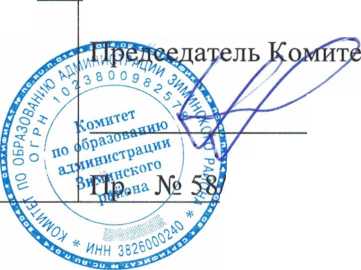 Пр.№ 1  от 24.08.2016 г.Утверждаю:Председатель Комитета по образованию_________________/С.И.Усольцев/Пр.   №58/3   от  29.08.2016 г.№ п.п.Наименование ДОУПроектная мощность ДОУЧисленность воспитанниковЧисленность воспитанниковЧисленность воспитанниковОчередьОчередьОчередьРежим работыКоличество групп№ п.п.Наименование ДОУПроектная мощность ДОУ31.12.201431.12.201501.07.201631.12.201431.12.201501.07.201601.07.201601.07.20161МДОУ Ухтуйский детский сад «Тополек»110691471403016177.00-19.0062МДОУ Хазанский детский сад «Ёлочка»355655553924208.00-18.3033МДОУ Кимильтейский детский сад «Колосок»7510098996007.30-18.0044МДОУ Услонский детский сад «Подснежник»351929294008.00-18.3025МДОУ Перевозский детский сад «Багульник»;352522230007.30-18.0026МДОУ Батаминский детский сад «Улыбка»757159610007.30-18.0047дошкольная группа «Колосок» при МОУ Масляногорская СОШ201416160007.30-18.0018дошкольная группа «Солнышко» при МОУ Филипповская СОШ151415150007.00-17.0019дошкольная группа «Капелька» при МБОУ Самарская СОШ152223222215207.00-17.30110дошкольная группа при МОУ Покровская СОШ355248478007.30-18.003Всего450442512507109555727До года От 1 до 1,5 лет От 1,5 до 2 лет От 2 до 3 лет От 3 до 4 лет От 4 до 5 лет От 5 до 6 лет От 6 до 7 лет От 7 до 7,5 лет Старше 7,5 лет Всего МОУ Самарская СОШ671600000020Услонское МО671600000020МДОУ Ухтуйский детский сад "Тополек"442700000017Ухтуйское МО442700000017МДОУ Хазанскийдетский сад "Ёлочка"464600000020Хазанское МО464600000020Итого141771900000057Механизмы сокращения очередности  количество созданных мест     количество созданных мест     количество созданных мест     количество созданных мест     количество созданных мест     Механизмы сокращения очередности  факт за 2014план на 2015 факт на 01.04.2015  факт на 01.07.2015 факт на 01.10.2015факт за 2015план на 2016 факт на 01.04.2016  факт на 01.07.2016Создание дополнительных мест в семейных дошкольных группах и группах присмотра и ухода, функционирующих в качестве структурных подразделений ДОО 0.00.00.00.00.00.00.00.00.0 Создание дополнительных мест  за счет реконструкции зданий и помещений (возврат) ранее переданных зданий детских садов.25.00.00.00.00.00.00.00.00.0 Создание дополнительных мест за счет реконструкции зданий , капитального и текущего ремонта помещений действующих образовательных организаций.15.00.00.00.00.00.00.00.00.0 Создание дополнительных мест за счет приобретения зданий, пригодных для оказания образовательных услуг  детям дошкольного возраста, в соответствии с действующим законодательством 1500.00.00.00.00.00.00.00.0 Создание дополнительных мест за счет строительства новых зданий детских садов0.00.00.00.00.00.00.00.00.0 Создание дополнительных мест за счет открытия групп кратковременного пребывания15.015.00.00.010.010.015.015.00.0 Поддержка негосударственного сектора дошкольного образования0.00.00.00.00.00.00.00.00.0 Другое (указать)149200010250150Численность ДОУЧисленность ДОУЧисленность ДОУместместместдетейдетейдетей01.09.201431.05.201531.05. 201601.09.201431.05.201531.05.201601.09.201431.05.201531.05.2016Детские сады776280390400313464407Дошкольные группы3345050505152100Итого 101010330440450364516507% охвата от 3-7 лет433432% охвата от 0-3 лет463936Охват201120122013201420152016Горячим питанием74,675,77978,579,283,2Буфетным питанием17,518,417,51716,711,2КлассКол-во классовКол-во учеников12322922120032116242317988770КлассКол-во классовКол-во учеников514169КлассКол-во классовКол-во учеников6110715Всего215№МОУКол-восдававш./недопущ.ОТМЕТКИОТМЕТКИОТМЕТКИОТМЕТКИ% усп.% кач.средняя отметкасредний тестовый балл№МОУКол-восдававш./недопущ.5432% усп.% кач.средняя отметкасредний тестовый балл1Батаминская СОШ192611010042,13,529,42Зулумайская СОШ20110100503,5283Кимильтейская СОШ232812195,743,53,525,14Масляногорская СОШ100010010003,019,45Новолетниковская СОШ41210100754,028,56Покровская СОШ7133010057,13,727,77Самарская СОШ7007010003,021,38Ухтуйская СОШ264616010038,53,524,49Филипповская СОШ4004010003,01210Хазанская СОШ18/1495010072,23,928,811Басалаевская ООШ9144010055,63,729,612Б-Воронежская ООШ1001010003,0-13Боровская ООШ1001010003,01914Верх-Окинская ООШ110001001005,03915Урункуйская ООШ2002010003,019ИТОГО ПО РАЙОНУИТОГО ПО РАЙОНУ134/1163978199,3413,425,1ИТОГО ПО ОБЛАСТИИТОГО ПО ОБЛАСТИИТОГО ПО ОБЛАСТИИТОГО ПО ОБЛАСТИИТОГО ПО ОБЛАСТИИТОГО ПО ОБЛАСТИИТОГО ПО ОБЛАСТИ95,659,33,828,1№МОУКол-восдав-х/ недопущ.ОТМЕТКАОТМЕТКАОТМЕТКАОТМЕТКА% усп.% кач.ср. отмет-каср. тест.балл№МОУКол-восдав-х/ недопущ.5432% усп.% кач.ср. отмет-каср. тест.балл1Батаминская СОШ19011801005,33,114,62Зулумайская СОШ2002010003,0103Кимильтейская СОШ231417195,721,73,211,64Масляногорская СОШ100190100103,110,85Новолетниковская СОШ40220100503,513,56Покровская СОШ7115010028,63,412,17Самарская СОШ7024185,728,63,1138Ухтуйская СОШ260917010034,63,313,89Филипповская СОШ4004010003,09,510Хазанская СОШ18/10990100503,51411Басалаевская ООШ9063010066,73,715,412Б-Воронежская ООШ1001010003,0-13Боровская ООШ1001010003,01014Верх-Окинская ООШ101001001004,01915Урункуйская ООШ2002010003,010,5ИТОГО ПО РАЙОНУИТОГО ПО РАЙОНУ134/123694298,528,43,312,7ИТОГО ПО ОБЛАСТИИТОГО ПО ОБЛАСТИИТОГО ПО ОБЛАСТИИТОГО ПО ОБЛАСТИИТОГО ПО ОБЛАСТИИТОГО ПО ОБЛАСТИИТОГО ПО ОБЛАСТИ80,646,23,413,4ПРЕДМЕТКоличество выпускников, выбравших предметОбществознание96Биология70География28Физика24Химия9Информатика7История7Литература6Английский язык1ИТОГО:      9248№МОУКол-восдававшихОТМЕТКАОТМЕТКАОТМЕТКАОТМЕТКА% усп.% кач.ср. отмет-каср. тест.балл№МОУКол-восдававших5432% усп.% кач.ср. отмет-каср. тест.балл1Батаминская СОШ10013640102,514,82Зулумайская СОШ200115002,514,03Кимильтейская СОШ221111959,19,12,716,84Масляногорская СОШ6001516,702,211,35Новолетниковская СОШ400317502,818,36Покровская СОШ6014183,316,73,018,37Самарская СОШ400317502,817,08Ухтуйская СОШ14037478,521,42,918,19Филипповская СОШ40004002,09,810Хазанская СОШ17047664,723,52,918,711Басалаевская ООШ7023271,428,63,017,4ИТОГО ПО РАЙОНУИТОГО ПО РАЙОНУ96112434058,313,52,714,3ИТОГО ПО ОБЛАСТИИТОГО ПО ОБЛАСТИИТОГО ПО ОБЛАСТИИТОГО ПО ОБЛАСТИИТОГО ПО ОБЛАСТИИТОГО ПО ОБЛАСТИИТОГО ПО ОБЛАСТИ72,120,52,918,8№МОУКол-восдававшихОТМЕТКАОТМЕТКАОТМЕТКАОТМЕТКА% усп.% кач.ср. отмет-каср. тест.балл№МОУКол-восдававших5432% усп.% кач.ср. отмет-каср. тест.балл1Батаминская СОШ6004266,702,316,52Зулумайская СОШ10001002,010,03Кимильтейская СОШ190111763,25,32,714,94Масляногорская СОШ500142002,210,85Новолетниковская СОШ200115002,513,56Покровская СОШ20002002,07,57Самарская СОШ3003010003,014,38Ухтуйская СОШ6004266,702,715,79Филипповская СОШ400132502,311,810Хазанская СОШ120110191,78,33,018,811Басалаевская ООШ8008010003,017,312Боровская ООШ1001010003,014,013Верх-Окинская ООШ101001001004,033ИТОГО ПО РАЙОНУИТОГО ПО РАЙОНУ7003442367,14,32,715,2ИТОГО ПО ОБЛАСТИИТОГО ПО ОБЛАСТИИТОГО ПО ОБЛАСТИИТОГО ПО ОБЛАСТИИТОГО ПО ОБЛАСТИИТОГО ПО ОБЛАСТИИТОГО ПО ОБЛАСТИ76,212,82,917,5№МОУКол-восдававшихОЦЕНКИОЦЕНКИОЦЕНКИОЦЕНКИ% усп.% кач.ср. отмет-каср. тест.балл№МОУКол-восдававших5432% усп.% кач.ср. отмет-каср. тест.балл1Батаминская СОШ7001614,302,18,12Кимильтейская СОШ10001002,06,03МасляногорскаясОШ10001002,08,04Ухтуйская СОШ13024746,215,42,612,55Хазанская СОШ3001233,302,310,36Боровская ООШ1001010003,0177Урункуйская ООШ200115002,511,5ИТОГО ПО РАЙОНУИТОГО ПО РАЙОНУ280281835,77,12,410,5ИТОГО ПО ОБЛАСТИИТОГО ПО ОБЛАСТИИТОГО ПО ОБЛАСТИИТОГО ПО ОБЛАСТИИТОГО ПО ОБЛАСТИИТОГО ПО ОБЛАСТИИТОГО ПО ОБЛАСТИ65,728,13,015,2№МОУКол-восдававшихОЦЕНКИОЦЕНКИОЦЕНКИОЦЕНКИ% усп.% кач.ср. отмет-каср. тест.балл№МОУКол-восдававших5432% усп.% кач.ср. отмет-каср. тест.балл1Кимильтейская СОШ1001010003,014,02Масляногорская СОШ1001010003,010,03Новолетниковская СОШ2002010003,014,04Покровская СОШ101001001004,020,05Самарская СОШ1001010003,015,06Ухтуйская СОШ10107280103,015,67Хазанская СОШ3012010033,33,319,08Басалаевская ООШ3002166,702,711,39Урункуйская ООШ2002010003,010,5ИТОГО ПО РАЙОНУИТОГО ПО РАЙОНУ241218387,512,53,114,3ИТОГО ПО ОБЛАСТИИТОГО ПО ОБЛАСТИИТОГО ПО ОБЛАСТИИТОГО ПО ОБЛАСТИИТОГО ПО ОБЛАСТИИТОГО ПО ОБЛАСТИИТОГО ПО ОБЛАСТИ89,530,53,216,5№МОУКол-восдававшихОЦЕНКИОЦЕНКИОЦЕНКИОЦЕНКИ% усп.% кач.ср. отмет-каср. тест.балл№МОУКол-восдававших5432% усп.% кач.ср. отмет-каср. тест.балл1Батаминская СОШ3002166,702,79,32Покровская СОШ211001001004,527,53Самарская СОШ1001010003,09,04Ухтуйская СОШ202001001004,021,05Верх-Окинская ООШ110001001005,031,0ИТОГО ПО РАЙОНУИТОГО ПО РАЙОНУ9233188,955,63,819,6ИТОГО ПО ОБЛАСТИИТОГО ПО ОБЛАСТИИТОГО ПО ОБЛАСТИИТОГО ПО ОБЛАСТИИТОГО ПО ОБЛАСТИИТОГО ПО ОБЛАСТИИТОГО ПО ОБЛАСТИ86,947,83,517,6№МОУКол-восдававшихОЦЕНКИОЦЕНКИОЦЕНКИОЦЕНКИ% усп.% кач.ср. отмет-каср. тест.балл№МОУКол-восдававших5432% усп.% кач.ср. отмет-каср. тест.балл1Зулумайская СОШ101001001004,014,02Масляногорская СОШ3003010003,08,73Ухтуйская СОШ3003010003,08,3ИТОГО ПО РАЙОНУИТОГО ПО РАЙОНУ7016010014,33,310,3ИТОГО ПО ОБЛАСТИИТОГО ПО ОБЛАСТИИТОГО ПО ОБЛАСТИИТОГО ПО ОБЛАСТИИТОГО ПО ОБЛАСТИИТОГО ПО ОБЛАСТИИТОГО ПО ОБЛАСТИ92,560,83,712,7№МОУКол-восдававшихОЦЕНКИОЦЕНКИОЦЕНКИОЦЕНКИ% усп.% кач.ср. отмет-каср. тест.балл№МОУКол-восдававших5432% усп.% кач.ср. отмет-каср. тест.балл1Кимильтейская СОШ200115002,512,52Самарская СОШ500234002,410,4ИТОГО ПО РАЙОНУИТОГО ПО РАЙОНУ7003442,902,511,5ИТОГО ПО ОБЛАСТИИТОГО ПО ОБЛАСТИИТОГО ПО ОБЛАСТИИТОГО ПО ОБЛАСТИИТОГО ПО ОБЛАСТИИТОГО ПО ОБЛАСТИИТОГО ПО ОБЛАСТИ44,311,22,613,4№МОУКол-восдававшихОЦЕНКИОЦЕНКИОЦЕНКИОЦЕНКИ% усп.% кач.ср. отмет-каср. тест.балл№МОУКол-восдававших5432% усп.% кач.ср. отмет-каср. тест.балл1Кимильтейская СОШ101001001004,016,02Покровская СОШ303001001004,016,03Ухтуйская СОШ101001001004,017,04Хазанская СОШ110001001005,020,0ИТОГО ПО РАЙОНУИТОГО ПО РАЙОНУ615001001004,317,3ИТОГО ПО ОБЛАСТИИТОГО ПО ОБЛАСТИИТОГО ПО ОБЛАСТИИТОГО ПО ОБЛАСТИИТОГО ПО ОБЛАСТИИТОГО ПО ОБЛАСТИИТОГО ПО ОБЛАСТИ83,660,73,814,1№МОУКол-восдававшихОЦЕНКИОЦЕНКИОЦЕНКИОЦЕНКИ% усп.% кач.ср. отмет-каср. тест.балл№МОУКол-восдававших5432% усп.% кач.ср. отмет-каср. тест.балл1Ухтуйская СОШ110001001005,060ИТОГО ПО РАЙОНУИТОГО ПО РАЙОНУ110001001005,060ИТОГО ПО ОБЛАСТИИТОГО ПО ОБЛАСТИИТОГО ПО ОБЛАСТИИТОГО ПО ОБЛАСТИИТОГО ПО ОБЛАСТИИТОГО ПО ОБЛАСТИИТОГО ПО ОБЛАСТИ84,350,83,644,7предметобластной показательрайонный показательРусский язык99,57100Математика (профиль)89,8380Математика (база)94,25100             история77,957,1биология75,3272,7             физика92,82100            химия74,7780         обществознание73,1540информатика83,7940предметМинимальный балл, установленный РособрнадзоромСредний балл по областиСредний балл по районуРусский язык2466,2554,5Математика (база)814,114,28Математика (профиль)2747,0336,2Химия3647,139,8Биология3648,1144,7История3242,434Обществознание4248,4135,2Физика3647,8543Информатика4053,2236,1Основные показатели2010-20112011-20122012-20132013-20142014-20152015-2016Успеваемость97,897,897,596,598,397,2Качество28,728,827,828,328,529,9Оставлено на:2011-20122012-20132013-20142014-20152015-2016Второй год1222271625В т.ч.-дублирование112112011-20122012-20132013-20142014-20152015-2016393381383395434Учебный год2012-20132012-20132013-20142013-20142014-20152014-20152015-20162015-2016Кол-во участниковКол-во победителей, призеровКол-во участниковКол-во победителей, призеровКол-во участниковКол-во победителей, призеровКол-во участниковКол-во победителей, призеровМОУ Батаминская СОШ1133111 МОУ Ухтуйская СОШ42226373 МОУ Самарская СОШ31111141МОУ Покровская СОШ35311МОУ Масляногорская СОШ11100МОУ Новолетниковская СОШ521110МОУ Хазанская СОШ322100МОУ Кимильтейская СОШ111421МОУ Филипповская СОШ121МОУ Зулумайская СОШ00МОУ Басалаевская ООШ212210МОУ Боровская ООШ00МОУ В-Окинская ООШ11МОУ Б-Воронежская ООШ00МОУ Урункуйская ООШ00Итого239(39%)2011(55%)219 (42,9%)249 (42,9%)2012-20132013-20142014-20152015-2016МОУ Батаминская СОШ1(Бутрик З.П.)3(Марочкина Е.П., Вараксина А.П., Бутрик З.П.)01 (Вакальчук Н.В.)МОУ Ухтуйская СОШ2(Дыкус Е.Ю., Бутенко Л.В.)2(Кислицына О.И.)3(Вакулина Л.С., Писарек Т.Л., Кузнецова О.А.)3 (Чернышева И.А., Перунова Т.Е., Дыкус Е.Ю.)МОУ Самарская СОШ1(Толстова Е.А.)1(Толстова Е.А.)1(Толстова Е.А.)1(Пеньковская В.К.)МОУ Покровская СОШ003(Ильина Т.Б., Галеева А.С., Яковлева М.Г.)1  (Худатова В.С.)МОУ Масляногорская СОШ1(Яндышева Т.И.)1(Яндышева Т.И.)00МОУ Новолетниковская СОШ001(Кожевникова Е.Ф.)0МОУ Хазанская СОШ2(Соловьева В.А., Мигай А.Л.)1(Глоба Н.А.)00МОУ Кимильтейская СОШ01(Лебедева Т.С.)01(Ревтова Т.В.)МОУ Филипповская СОШ0001(Семеней В.А.)МОУ Зулумайская СОШ0000МОУ Басалаевская ООШ1(Ничепуренко О.А.)000МОУ Боровская ООШ0000МОУ В-Окинская ООШ0001(Васенина О.Н.)МОУ Б-Воронежская ООШ0000МОУ Урункуйская ООШ0000Итого9 (39 %)11 (55%)9 (42,9%)9 (42,9%)Учебный год2012-20132013-20142014-20152015-2016Кол-во победителей, призеровКол-во победителей, призеровКол-во победителей, призеровКол-во победителей, призеровМОУ Батаминская СОШМОУ Ухтуйская СОШ1(Бровкина А.Н.)МОУ Самарская СОШ1 (Яровая З.Т.)МОУ Покровская СОШ1(Кибардина Н.П.)1(Кибардина Н.П.)1(Кибардина Н.П.)1(Кибардина Н.П.)МОУ Масляногорская СОШМОУ Новолетниковская СОШ1(Соснова О.А.)1(Соснова О.А.)МОУ Хазанская СОШ1 (Очередных С.В.)МОУ Кимильтейская СОШ2 (Антоненко М.А., Панамаренко Р.Н.)1 (Панамаренко Р.Н.)2 (Панамаренко Р.Н., Заболотская З.М.)1 (Андреева Р.В.)МОУ Филипповская СОШ1 (Иванова М.Н.)МОУ Зулумайская СОШМОУ Басалаевская ООШМОУ Боровская ООШМОУ В-Окинская ООШМОУ Б-Воронежская ООШМОУ Урункуйская ООШИтого5 (50 %)4 (57 %)5 (55 %)2 (25 %)Учебный год2012-20132012-20132013-20142013-20142014-20152014-20152015-20162015-2016Кол-во участниковКол-во победителей, призеровКол-во участниковКол-во победителей, призеровКол-во участниковКол-во победителей, призеровКол-во участниковКол-во победителей, призеровМОУ Батаминская СОШ4254110МОУ Ухтуйская СОШ115383МОУ Самарская СОШ4311144МОУ Покровская СОШ110МОУ Масляногорская СОШ0МОУ Новолетниковская СОШ211МОУ Хазанская СОШ3131МОУ Кимильтейская СОШ111132МОУ Филипповская СОШ22110МОУ Зулумайская СОШ0МОУ Басалаевская ООШ12112МОУ Боровская ООШ0МОУ В-Окинская ООШ1111МОУ Б-Воронежская ООШ0МОУ Урункуйская ООШ0Итого178(47 %)137(53,8%)169(56%)2211(50 %)Учебный год2012-20132013-20142014-20152015-2016Кол-во победителей, призеровКол-во победителей, призеровКол-во победителей, призеровКол-во победителей, призеровМОУ Батаминская СОШ2(Минина Е.В., Мельниченко Л.А.)4(Захарова Н.Н., Бутрик З.П., Лашук Е.В., Лашук Л.А.)1(Бутрик З.П.)МОУ Ухтуйская СОШ1(Пилипенко Е.В.)3(Кислицына О.И., ПилипенкоЕ.В.)3(Кислицына О.И.,Хацкевич А.В., Пилипенко Е.В.)МОУ Самарская СОШ3(Яровая З.Т., Казакова С.И., Пеньковская В.К.)1(Толстова Е.А.)4(Толстова Е.А., Ермолович Э.М., Антипов Д.А., )МОУ Покровская СОШМОУ Масляногорская СОШМОУ Новолетниковская СОШ1(Кожевникова Е.Ф.)МОУ Хазанская СОШ1(Мигай А.Л.)1(Алференок И.Ю.)МОУ Кимильтейская СОШ1(Димова О.В.)1(Лебедева Т.С.)2(Лебедева Т.С., Новобрицкая Е.Д.)МОУ Филипповская СОШ1(Ивлиева О.М.)МОУ Зулумайская СОШМОУ Басалаевская ООШ1(Ковязина Н.А., Васильева Т.В.)МОУ Боровская ООШМОУ В-Окинская ООШ1(Ниязбаев О.Р.)1(Ниязбаев О.Р.)МОУ Б-Воронежская ООШМОУ Урункуйская ООШИтого8 (47 %)7(53,8%)9(56%)11 (50 %)Учебный год2011-20122011-20122012-20132012-20132013-20142013-20142014-20152014-20152015-2016Кол-во участниковКол-во победителей, призеровКол-во участниковКол-во победителей, призеровКол-во участниковКол-во победителей, призеровКол-во участниковКол-во победителей, призеровКол-во участниковМОУ Батаминская СОШ111МОУ Ухтуйская СОШ1112МОУ Самарская СОШ1МОУ Покровская СОШ11МОУ Масляногорская СОШ11МОУ Новолетниковская СОШ111МОУ Хазанская СОШ11112МОУ Кимильтейская СОШ12МОУ Филипповская СОШ11МОУ Зулумайская СОШ111МОУ Басалаевская ООШМОУ Боровская ООШМОУ В-Окинская ООШМОУ Б-Воронежская ООШМОУ Урункуйская ООШИтого2983839Высшее профессиональное48,3%                      в т.ч. педагогическое43,1%Среднее профессиональное24,82%                      в т.ч. педагогическое22,06%Среднее (полное) общее2,06%:Высшая5,51%Первая26,2%Вторая20,3%Без категории37,5%- менее 2-х лет5,51% - от 2 до 5 лет7,6%- от 5 до 10 лет7,24%- от 10 до 20 лет15,86%- более 20 лет45,5%- моложе 25 лет3,1%- 25-35 лет19,31%- 35-55 лет59,31%- пенсионного возраста22,4%Высшее профессиональное80,96%Среднее профессиональное19,04%- менее 2-х лет19,04%- от 2 до 5 лет4,76%- от 5 до 10 лет19,04%- от 10 до 20 лет28,57%- более 20 лет28,57%          Возраст:- моложе 25 лет0,00%0,00%- 25-35 лет4,76%4,76%- 35-55 лет61,94%61,94%- пенсионного возраста33,3%33,3%Библиотек        14Сотрудников     7совм 7до 1 годадо 1 годадо 1 года1от 1 до 5 летот 1 до 5 летот 1 до 5 лет4высшее .библ.0от 5 до 10 летот 5 до 10 летот 5 до 10 лет1высшее педагог.5свыше 10 летсвыше 10 летсвыше 10 лет8высшее не педагог.0средне спец. библ.1средне спец.7среднее1Источники финансированияЗакуплено на сумму (руб)Субвенция (областной бюджет)внебюджетные средства103644414768школаНачальное образованиеОсновное общее образованиеСреднее  общее образованиеСредний % обеспеченностиМОУ Батаминская СОШ89858185МОУ Зулумайская СОШ88879289МОУ Кимильтейская СОШ92899391МОУ Масляногорская СОШ85879589МОУ Новолетниковская СОШ958210092МОУ Покровская СОШ93909593 МОУ Самарская СОШ758910088МОУ Ухтуйская СОШ89899591МОУ Филипповская СОШ989610098МОУ ХазанскаяСОШ78939789ИТОГО88899591МОУ Басалаевская ООШ979194МОУ Боровская ООШ908990МОУ Б-Воронежская ООШ939594МОУ В-Окинская ООШ888586МОУ Урункуйская ООШ979295Итого:949192МОУ Буринская НОШ98МОУ Харайгунская НОШ94Итого:9696Приоритетные направленияЗадачи на 2016-2017 учебный годОтветственные 1.Обновление образовательных стандартов.Повышение результатов образования.-обеспечить реализацию прав всех детей Зиминского района, подлежащих обязательному обучению в подведомственных образовательных организациях, на получение общедоступного и качественного бесплатного общего образования  в соответствии с требованиями федеральных государственных образовательных стандартов;-создать систему управления качеством общего образования, обеспечивающую реализацию образовательными учреждениями бюджетной сметы в полном объеме, с обеспечением ее методического сопровождения;-обеспечить условия для обучения детей с особыми образовательными потребностями.Руководители общеобразовательных учрежденийКомитет по образованию, руководители образовательных учрежденийРуководители общеобразовательных учреждений2.Поддержка талантливых детей.-расширить деятельность по выявлению  и поддержке одаренных и талантливых школьников и создать условия  для их дальнейшего интеллектуального развития;-использовать систему олимпиад, соревнований и иных творческих испытаний молодёжи как действенную поддержку при переходе от общего к профессиональному образованию.Комитет по образованию, МУ «Центр развития образования учреждений Зиминского района, руководители образовательных учреждений3. Развитие учительского потенциала по приоритетным направлениям муниципальной программы «Развитие образования» на 2016-2018 годы.-изучить и создать необходимые условия для внедрения с 1 января 2017 года профессионального стандарта "Педагог (педагогическая деятельность в сфере дошкольного, начального общего, основного общего, среднего общего образования) (воспитатель, учитель)"; -продолжить развитие системы повышения квалификации на муниципальном уровне с целью развития психолого-дидактической компетентности учителей; -обеспечить своевременное замещение педагогических вакансий квалифицированными кадрами; -создать условия и обеспечить информационно-технологическое и методическое сопровождение прохождения педагогическими работниками образовательных организаций аттестации в соответствии с Порядком; -обеспечить 100%-ное прохождение курсов учителями-предметниками, в связи с введением с 1 сентября 2016 года ФГОС ОВЗ.Комитет по образованию, руководители образовательных учрежденийМУ «Центр развития образования учреждений Зиминского района»Руководители образовательных учрежденийМУ «Центр развития образования учреждений Зиминского района», руководители образовательных учреждений4. Укрепление  и обновление школьной инфраструктуры, материально-технической базы образовательных учреждений.-продолжить разработку нормативных правовых документов муниципального уровня и уровня образовательных учреждений, необходимых для обеспечения функционирования Федерального закона «Об образовании в Российской Федерации»; -продолжить работу по развитию ИКТ-инфраструктуры учреждений, обеспечить условия для безопасного выхода школьников в сеть Интернет; -укрепление материально-технической базы учреждений.Комитет по образованию, руководители образовательных учреждений5. Укрепление здоровья школьников.-обеспечить выполнение требований федеральных и региональных нормативных документов, направленных на сохранение здоровья и профилактику асоциального поведения несовершеннолетних; -организовать внедрения Всероссийского физкультурно-спортивного комплекса ГТО; -обеспечить преемственность и непрерывность обучения здоровому и безопасному образу жизни на различных уровнях образования; -создать необходимые условия для проведения летней оздоровительной кампании 2016-2017 учебного года; -обеспечить разработку вариативных программ, рассчитанных на детей с разным уровнем, типом и формами проявления развития; вовлечение школьников, состоящих на внутришкольном учете, в  дополнительное образование.Руководители   образовательных учрежденийКомитет по  образованию, руководители образовательных учреждений